Statut 
Szkoły Podstawowej Specjalnej nr 97
w Specjalnym Ośrodku Szkolno-Wychowawczym nr 4
w Łodzi 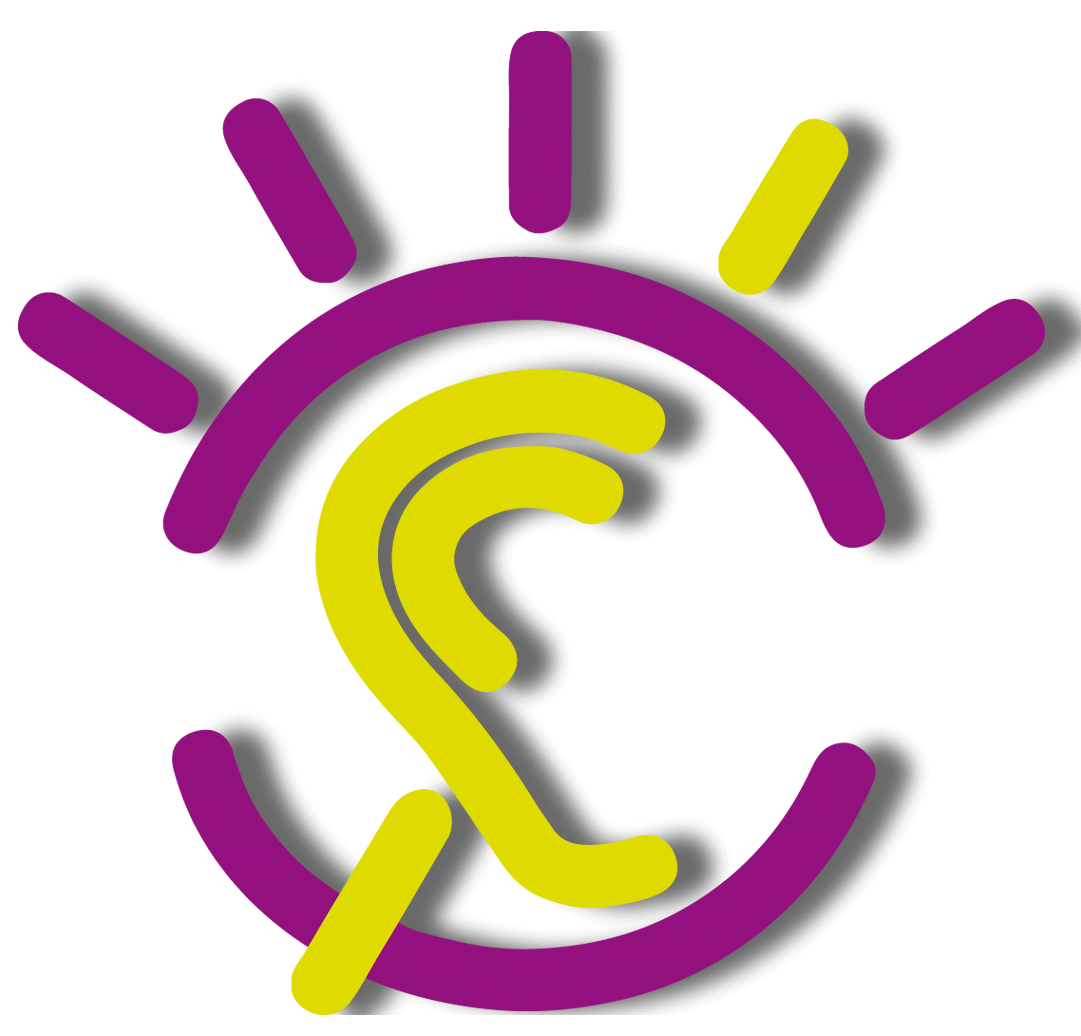 Łódź 2023Podstawa prawnaUstawa Prawo Oświatowe MEN z dnia 14 grudnia 2016 r. (Dz. U. z 2021 r. poz. 1082).Rozporządzenia MEN z dnia 28 lutego 2019 r. w sprawie szczegółowej organizacji publicznych szkół i publicznych przedszkoli (Dz. U. z 2019 r. poz. 502 ze zmianami).Ustawa MEN z dnia 21 kwietnia 2017 r. o zmianie ustawy informacji oświatowej oraz niektórych innych ustaw (Dz. U. z 2017 r. poz. 2203).Ustawa o systemie oświaty z dnia 7 września 1991 r. art. 60 ust. (tekst jednolity: Dz. U. z 2021 r. poz.1915).Rozporządzenie MEN z dnia 3 kwietnia 2019 r. w sprawie ramowych planów nauczania dla publicznych szkół (Dz. U. z 2019 poz. 639 z późniejszymi zmianami).Ustawa Karta Nauczyciela z dnia 26 stycznia 1982 r. (tekst jednolity: Dz. U. 2021 poz. 1762).Rozporządzenie MEN z dnia 9 sierpnia 2017 r. w sprawie warunków organizowania kształcenia, wychowania i opieki dla dzieci i młodzieży niepełnosprawnych, niedostosowanych społecznie i zagrożonych niedostosowaniem społecznym (Dz. U. 2020 poz.1309).Rozporządzenie MEN z dnia 9 sierpnia 2017 r. w sprawie warunków i trybu udzielania zezwoleń na indywidualny program lub tok nauki oraz organizacji indywidualnego programu lub toku nauki (Dz. U. z 23 sierpnia 2017 r. poz.1569).Konwencja o prawach dziecka (Dz. U. z 1991 r. Nr 120, poz. 527).Rozporządzenie MEN z dnia 21 maja 2001r. w sprawie ramowych statutów publicznego przedszkola oraz publicznych szkół. Dz.U.2001 nr 61 poz.624 z późniejszymi zmianamiRozporządzenie MEN z dnia 26 marca 2004r. zmieniające rozporządzenie w sprawie ramowych statutów publicznego przedszkola oraz publicznych szkół (Dz. U. 2001 Nr. 61 poz. 624).Rozporządzenie MEN z dnia 11 stycznia 2005r. zmieniające rozporządzenie w sprawie ramowych statutów publicznego przedszkola oraz publicznych szkół (Dz. U. 2001 Nr. 61 poz. 624).Rozporządzenie Ministra Edukacji Narodowej z dnia 07 marca 2005 roku w sprawie ramowych statutów publicznego przedszkola oraz publicznych szkół (Dz.U. 2005 nr 52 poz. 466).Rozporządzenie MEN z dnia 09 lutego 2007r. zmieniające rozporządzenie w sprawie ramowych statutów publicznego przedszkola oraz publicznych szkół (Dz.U. 2007 nr 35 poz. 222 z późniejszymi zmianami).Rozporządzenie Ministra Edukacji Narodowej z dnia 11 sierpnia 2017 roku w sprawie publicznych placówek oświatowo-wychowawczych, specjalnych ośrodków szkolno-wychowawczych (Dz.U. 2017 poz. 1606 z późniejszymi zmianami).Rozporządzenie MEN z dnia 28 lutego 2019 r. w sprawie szczegółowej organizacji publicznych szkół i publicznych przedszkoli  (Dz.U. 2019 poz. 502 z późniejszymi zmianami).Rozporządzenie Ministra Edukacji Narodowej z dnia 23 sierpnia 2017 r. w sprawie kształcenia osób niebędących obywatelami polskimi oraz osób będących obywatelami polskimi, które pobierały naukę w szkołach funkcjonujących w systemach oświaty innych państw (Dz. U. z dnia 31 sierpnia 2017 r).Rozporządzenie Ministra Edukacji i Nauki z dnia 21 marca 2022 r. w sprawie organizacji kształcenia, wychowania i opieki dzieci i młodzieży będących obywatelami Ukrainy (Dz.U. z dnia 21 marca 2022 r.;  art. 165 ust. 1,7,8,10,11 UPO).Ustawa z dnia 9 czerwca 2022 r. o wspieraniu i resocjalizacji nieletnich (Dz. U. 2022 poz. 1700).Ustawa z 14 grudnia 2016 r. Prawo oświatowe (tekst jedn.: Dz.U. z 2021 r., poz. 1082 ze zm.). Ustawa z 26 stycznia 1982 r. Karta Nauczyciela (tekst jedn.: Dz.U. z 2021 r. poz. 1762 ze zm.).§ 1
Postanowienia ogólneSzkoła Podstawowa Specjalna jest publiczną szkołą podstawową o 8 - letnim cyklu kształcenia działającą w oparciu o ustawę z dnia 14 grudnia 2016 r. Prawo Oświatowe Szkoła posiada ustalony przez organ prowadzący numer 97.Szkoła nie posiada imienia.Szkoła ma swoją siedzibę w Łodzi przy ul Krzywickiego 20.Szkoła Podstawowa Specjalna Nr 97 wchodzi w skład Specjalnego Ośrodka Szkolno-Wychowawczego nr 4 w Łodzi.Szkoła używa pieczęci  urzędowej, zgodnie z odrębnymi przepisami. Nazwa szkoły jest używana w pełnym brzmieniu. Na pieczęciach może być używany skrót nazwy.Szkoła posiada własny sztandar, godło  oraz ceremoniał szkolny.W nazwie szkoły specjalnej umieszczonej na tablicy urzędowej, na sztandarze, na świadectwie oraz na pieczęciach, którymi opatruje się świadectwo pomija się określenie „specjalna” oraz określenie rodzaju niepełnosprawności uczniów.Ilekroć w dalszej części statutu jest mowa o:szkole – należy przez to rozumieć Szkołę Podstawową Specjalną Nr 97 w Łodzi;przedszkolu – należy przez to rozumieć oddziały przedszkolne przy Szkole Podstawowej Nr 97 w Łodzi;ustawie – należy przez to rozumieć Ustawę z dnia 7 września 1991 r. o systemie oświaty (Dz. U. 2004 r. nr 256, poz. 2572 z późniejszymi zmianami ),Ustawę dnia 14 grudnia 2016 r, Prawo Oświatowe (Dz.U. z 2017 r., poz. 59, ze zm.);statucie – należy przez to rozumieć Statut Szkoły Podstawowej Specjalnej Nr 97 w Łodzi;statucie Ośrodka – należy przez to rozumieć Statut Specjalnego Ośrodka Szkolno-Wychowawczego nr 4 w Łodzi;Dyrektorze, Radzie Pedagogicznej, organach Samorządu Uczniowskiego i Radzie Rodziców – należy przez to rozumieć organy działające w Szkole Podstawowej Specjalnej Nr 97 w Łodzi;uczniach i rodzicach – należy przez to rozumieć uczniów Szkoły Podstawowej Specjalnej Nr 97 w Łodzi oraz ich rodziców lub opiekunów prawnych;wychowawcy – należy przez to rozumieć nauczyciela, któremu szczególnej opiece wychowawczej powierzono jeden z oddziałów Szkoły Podstawowej Specjalnej Nr 97 w Łodzi;organie prowadzącym Szkołę Podstawową Specjalną Nr 97 w Łodzi – należy przez to rozumieć Miasto Łódź;organie sprawującym nadzór pedagogiczny nad Szkołą Podstawową Specjalną Nr 97 w Łodzi – należy przez to rozumieć Łódzkiego Kuratora Oświaty.§2
Cele i zadania szkołySzkoła zapewnia uczniom:realizację zaleceń zawartych w orzeczeniu o potrzebie kształcenia specjalnego;warunki do nauki, sprzęt specjalistyczny i środki dydaktyczne, odpowiednie ze względu na indywidualne potrzeby rozwojowe i edukacyjne oraz możliwości psychofizyczne uczniów;realizację programu nauczania oraz programu wychowawczo-profilaktycznego, dostosowanego do indywidualnych potrzeb edukacyjnych i możliwości psychofizycznych, z wykorzystaniem odpowiednich form i metod pracy dydaktycznej i wychowawczej, oraz opracowanie indywidualnego programu edukacyjno-terapeutycznego dla uczniów niepełnosprawnych i niedostosowanych społecznie oraz zagrożonych niedostosowaniem społecznym;inne zajęcia ze względu na indywidualne potrzeby rozwojowe i edukacyjne oraz możliwości psychofizyczne uczniów, w szczególności zajęcia rewalidacyjne;integrację uczniów ze środowiskiem rówieśniczym, w tym z uczniami pełnosprawnymi;przygotowanie uczniów do samodzielności w życiu dorosłym.W zakresie dydaktyki mieści się:przekazywanie wiadomości przedmiotowych w sposób integralny, prowadzący do lepszego rozumienia świata, ludzi i siebie;upowszechnianie wśród dzieci i młodzieży wiedzy i umiejętności niezbędnych do aktywnego uczestnictwa w kulturze i sztuce narodowej i światowej;poznawanie zasad rozwoju osobowego i życia społecznego;rozwijanie zdolności myślenia analitycznego i syntetycznego;rozwijanie zdolności dostrzegania różnego rodzaju związków i zależności (przyczynowo-skutkowych, funkcjonalnych, czasowych i przestrzennych itp.);naukę poprawnego i swobodnego wypowiadania się, pisania i czytania ze zrozumieniem;poznawanie wymaganych pojęć, zdobywanie rzetelnej wiedzy na poziomie umożliwiającym co najmniej kontynuację nauki na następnym etapie kształcenia;dochodzenie do opanowania przekazywanych treści przez rozumienie, a nie tylko uczenie się na pamięć.W zakresie nabywania umiejętności zawiera się:planowanie, organizowanie i ocenianie własnej nauki, przyjmowanie za nią coraz większej odpowiedzialności;skuteczne porozumiewanie się w różnych sytuacjach, poprawne posługiwanie się językiem ojczystym;efektywne współdziałanie w zespole i praca w grupie, budowanie więzi międzyludzkich, skuteczne działanie na gruncie zachowania obowiązujących norm;rozwiązywanie problemów w sposób twórczy;poszukiwanie, porządkowanie i wykorzystywanie informacji z różnych źródeł oraz efektywne posługiwanie się technologią informacyjną, wykorzystywanie w praktyce zdobytej wiedzy;rozwijanie sprawności umysłowych oraz osobistych zainteresowań;kształtowanie u uczniów umiejętności sprawnego posługiwania się technologiami informacyjno-komunikacyjnymi.W zakresie wychowania rozumianego jako wspieranie dziecka w rozwoju ku pełnej dojrzałości w sferze fizycznej, emocjonalnej, intelektualnej, duchowej i społecznej, wzmacniane i uzupełniane przez działania z zakresu profilaktyki problemów dzieci i młodzieży wyróżnić można:kształtowanie postaw prospołecznych i obywatelskich w duchu poszanowania tradycji rodzinnych, środowiska lokalnego, regionalnego, tradycji państwowych oraz poszanowania innych kultur i tradycji, w tym poprzez  możliwość udziału w działaniach z zakresu wolontariatu, sprzyjających aktywnemu uczestnictwu uczniów w życiu społecznym;uświadamianie wychowankowi jego możliwości w realizowaniu potrzeb bezpieczeństwa, miłości, uznania oraz ich zaspokajania na zasadzie godzenia dobra własnego z dobrem innych;kształtowanie nawyku dbałości o otoczenie i odpowiedzialności za środowisko naturalne;umacnianie wiary dziecka we własne siły i zdolności osiągania wartościowych i trudnych celów w ustawicznie zmieniającym się świecie;prowadzenie systematycznych działań uprzedzających w celu budowania, kształtowania i promowania postaw prozdrowotnych i zdrowego stylu życia jako wartości nadrzędnej oraz współpraca z rodzicami lub opiekunami prawnymi w tym zakresie;wspomaganie każdego ucznia i wychowanka w rozwoju ukierunkowanym na osiągnięcie pełnej dojrzałości w sferach: fizycznej, psychicznej, społecznej oraz  aksjologicznej.Zakres profilaktyki obejmuje:uświadomienie jakie zagrożenia niesie cywilizacja, skutki tych zagrożeń, obronę przed nimi;podejmowanie działań wpływających na podniesienie poczucia bezpieczeństwa w społeczności szkolnej;rozwijanie kompetencji osobistych i komunikacyjnych (znam siebie i potrafię sobą kierować);kształtowanie prawidłowych relacji między członkami społeczności szkolnej (uczeń- uczeń, uczeń-nauczyciel, nauczyciel-uczeń, nauczyciel-nauczyciel, nauczyciel-rodzic, rodzic-nauczyciel);promocję zdrowego i higienicznego trybu życia, eliminowanie wad postawy poprzez zajęcia wychowania fizycznego, sport, gimnastykę korekcyjną;dążenie do wszechstronnego i harmonijnego rozwoju psychofizycznego;prowadzenie systematycznych działań uprzedzających celem przeciwdziałania występowaniu zachowań ryzykownych związanych z używaniem środków odurzających, substancji psychotropowych, środków zastępczych, nowych substancji psychoaktywnych przez uczniów oraz wychowanków.Zakres opieki realizuje się przez:eliminowanie oraz przeciwdziałanie powstawaniu zjawisk patologicznych oraz związanych z tym problemów;stworzenie odpowiednich warunków bezpieczeństwa i higieny pracy dla uczniów i pracowników szkoły;udzielanie jak największej pomocy materialnej i opiekuńczej dzieciom będącym w trudnej sytuacji;sprawowanie nadzoru nad realizacją obowiązku szkolnego przez uczniów;utrzymywanie stałej współpracy z domem rodzinnym uczniów, przedszkolami;i innymi instytucjami wspierającymi ucznia.W zakres rewalidacji wchodzi:maksymalne usprawnianie i korygowanie funkcji zaburzonych;kompensowanie, czyli wyrównywanie przez zastępowanie;dynamizowanie rozwoju;eliminowanie niepowodzeń szkolnych i ich ujemnych konsekwencji;zaspokojenie akceptacji i uznania;indywidualizacja środków i metod pracy i oddziaływania korekcyjnego.§ 3
Funkcjonowanie zespołów nauczycielskichW Szkole nauczyciele tworzą zespoły:zespoły nauczycieli prowadzących zajęcia w danym oddziale:zespół nauczycieli oddziałów przedszkolnych;zespół nauczycieli I etapu edukacyjnego klasy (1-3);zespół nauczycieli II etapu edukacyjnego klasy (4 - 8);zespół nauczycieli oddziałów terapeutycznych.zespoły wychowawcze - zespoły przedmiotowe.zespoły problemowo-zadaniowe:zespół ds. ewaluacji zespół ds. programu wychowawczo - profilaktycznego,zespół ds. Statutuzespół ds. Wewnątrzszkolnego Systemu Oceniania (zwanym dalej WSO).Istnieje możliwość powoływania  innych zespołów w zależności od potrzeb szkoły (np. zespół ds. promocji Ośrodka).Pracą zespołu kieruje powołany przez Dyrektora szkoły, na wniosek zespołu przewodniczący zespołu.Zespół pracuje zgodnie z opracowanym Planem Pracy Zespołu oraz harmonogramem, który zatwierdza Dyrektor Szkoły.W planie pracy zespołu należy wskazać nauczycieli odpowiedzialnych za wykonanie poszczególnych zadań oraz harmonogram uwzględniający terminy wykonania tych zadań.Przewodniczący zespołu diagnozuje potrzeby nauczycieli w zakresie doskonalenia, organizuje spotkania i lekcje koleżeńskie, analizuje pracę zespołu, przedstawia sprawozdanie z działalności zespołu oraz wnioski do dalszej pracy.Cele i zadania zespołów:zadaniem zespołów określonych w pkt 1,2 i 3 jest szeroko rozumiane doskonalenie i unowocześnianie procesu dydaktyczno - wychowawczego służące podnoszeniu jakości pracy nauczycieli i szkoły oraz zaspokajanie potrzeb edukacyjnych uczniów, umożliwiających rozwijanie talentów i zainteresowań. Cele i zadania tych zespołów obejmują:wspólne opracowanie szczegółowych kryteriów oceniania uczniów oraz ewaluacja przedmiotowych systemów oceniania (PSO),diagnoza wiedzy i umiejętności uczniów - harmonogram kontroli i pomiaru osiągnięć uczniów (sprawdziany okresowe, próbne egzaminy),planowanie pracy przedmiotowej w oparciu o podstawę programową,korelacja treści nauczania z programami innych przedmiotów i Programem Wychowawczym,wymiana doświadczeń pedagogicznych i doskonalenie warsztatu pracy nauczycieli,rozwijanie zainteresowań i uzdolnień uczniów,wybór podręczników na kolejny rok szkolny zgodnie z obowiązującym prawem,spotkania doskonaląco - informacyjne służące m.in. wymianie doświadczeń z kończonych przez członków zespołu form doskonalenia zawodowego,opracowanie wniosków usprawniających pracę szkoły,wymiana doświadczeń z zakresu organizacji procesu wychowawczego i ustalenie metod i form pracy z uczniami i zespołem klasowym oraz ich rodzicami,przygotowanie planów pracy dla uczniów z trudnościami w nauce i uczniów uzdolnionych,wspólne podejmowanie konkretnych zamierzeń dla optymalnego rozwoju uczniów,wnioskowanie do Dyrektora szkoły i Rady Pedagogicznej w sprawach wychowawczych i opiekuńczych;plany pracy Zespołów zadaniowych uwzględniają cele wynikające z organizacji nadzoru pedagogicznego na dany rok szkolny oraz zaplanowanych zadań;dokumentację pracy zespołu stanowią: plan pracy zespołu i harmonogram, protokoły spotkań oraz sprawozdania i raporty.§ 4
Wewnątrzszkolny system oceniania uczniówOcena, jej funkcje i zasady stosowaniaOcena szkolna jest ustosunkowaniem się nauczyciela do osiągnięć ucznia i informacją o wyniku uczenia się.Ocenianiu podlegają:osiągnięcia edukacyjne ucznia;zachowanie ucznia.ocenianie osiągnięć edukacyjnych ucznia polega na rozpoznawaniu przez nauczycieli poziomu i postępów w opanowaniu przez ucznia wiadomości i umiejętności w stosunku do:wymagań określonych w podstawie programowej kształcenia ogólnego oraz wymagań edukacyjnych wynikających z realizowanych w szkole programów nauczania;wymagań edukacyjnych wynikających z realizowanych w szkole programów nauczania – w przypadku dodatkowych zajęć edukacyjnych.ocenianie zachowania ucznia polega na rozpoznawaniu przez wychowawcę klasy, nauczycieli oraz uczniów danej klasy stopnia respektowania przez ucznia zasad współżycia społecznego i norm etycznych oraz obowiązków określonych w statucie szkoły;u ucznia, u którego stwierdzono zaburzenia lub inne dysfunkcje rozwojowe należy uwzględnić wpływ tych zaburzeń lub dysfunkcji na jego zachowanie, na podstawie orzeczenia o potrzebie kształcenia specjalnego.Ocenianie osiągnięć edukacyjnych i zachowania ucznia odbywa się w ramach oceniania wewnątrzszkolnego, które ma na celu:informowanie ucznia o poziomie jego osiągnięć edukacyjnych i jego zachowaniu oraz o postępach w tym zakresie;udzielanie uczniowi pomocy w nauce poprzez przekazanie uczniowi informacji o tym, co zrobił dobrze i jak powinien się dalej uczyć;udzielanie wskazówek do samodzielnego planowania własnego rozwoju;motywowanie ucznia do dalszych postępów w nauce i zachowaniu;dostarczanie rodzicom i nauczycielom informacji o postępach i trudnościach w nauce i zachowaniu ucznia oraz o szczególnych uzdolnieniach ucznia;umożliwienie nauczycielom doskonalenia organizacji i metod pracy dydaktyczno-wychowawczej.Ocenianie ucznia z religii i etyki odbywa się zgodnie z przepisami wydanymi na podstawie art. 12 ust. 2 ustawy.Ocenianie powinno opierać się na niżej wymienionych zasadach:otwartości: celem jest przekazanie wszystkich aspektów oceniania uczniom i ich rodzicom:nauczyciele na początku każdego roku szkolnego informują uczniów oraz ich rodziców, o wymaganiach edukacyjnych niezbędnych do otrzymania przez ucznia poszczególnych śródrocznych i rocznych ocen klasyfikacyjnych z zajęć edukacyjnych, wynikających z realizowanego przez siebie programu nauczania, sposobach sprawdzania osiągnięć edukacyjnych uczniów i warunkach i trybie otrzymania wyższej niż przewidywana rocznej oceny klasyfikacyjnej z zajęć edukacyjnych;wychowawca klasy na początku każdego roku szkolnego informuje uczniów oraz ich rodziców o warunkach i sposobie oraz kryteriach oceniania zachowania oraz o warunkach i trybie otrzymania wyższej niż przewidywana rocznej oceny klasyfikacyjnej zachowania;w przypadku otrzymania niskiej oceny uczeń powinien być poinformowany o konsekwencjach takiej oceny dla dalszego kształcenia;praca pisemna powinna być udostępniona uczniowi i jego rodzicom;systematyczności: celem jest planowanie procesu uczenia i wdrażania ucznia do systematyczności:proponuje się, aby ilość ocen zależała od liczby godzin dydaktycznych w tygodniu:jedna godzina – minimum 3 oceny,dwie godziny – minimum 4 oceny,trzy godziny – minimum 5 ocen,cztery i więcej – minimum 6 ocen.formami systematycznego sprawdzania poziomu wiedzy i umiejętności są:odpowiedź ustna,testy,kartkówki, sprawdziany.higieny pracy umysłowej: celem jest równomierne obciążanie ucznia zadaniami:nauczyciele planują terminy prac pisemnych,nauczyciele zapowiadają prace pisemne minimum na tydzień przed terminem,ilość prac pisemnych nie może przekraczać 2 dziennie i 3 tygodniowo,kartkówki (5 – 10 minutowe sprawdziany z ostatniej lub dwóch ostatnich lekcji) nie muszą być zapowiedziane,nauczyciele udzielają wsparcia emocjonalnego uczniom,przekazu informacji zwrotnej: celem jest przekazywanie ocen osobom zainteresowanym:nauczyciele przekazują informację uczniowi poprzez:indywidualną rozmowę,notatkę pod pracą lub w zeszycie przedmiotowym,nauczyciele przekazują informację rodzicom (opiekunom) poprzez:informację przekazaną poprzez dziennik elektronicznyrozmowę indywidualną (bezpośrednią lub telefoniczną),zebrania i konsultacje dla rodziców,zeszycie przedmiotowym lub pod pracą,notowanie postępów i ocenianie różnych form aktywności ucznia – celem jest gromadzenie szerokiej i pełnej informacji o uczniu:stosowanie szerokiej gamy narzędzi pomiaru dydaktycznego, którymi są:odpowiedź ustna, krótka, świadcząca o śledzeniu toku lekcji, dłuższa wypowiedź, odpowiedź na pytania,kartkówka - praca pisemna niezapowiedziana, trwająca do 10 minut, z 1-2 ostatnich lekcji,sprawdzian – przygotowany i zapowiedziany, obejmujący większe partie materiału,praca ucznia na lekcji,praca w ćwiczeniach,praca domowa,sposób prowadzenia zeszytu przedmiotowegokontrolna praca okresowa,sprawdzian wyników nauczania wyznaczony przez Dyrektora,wyniki udziału w konkursach i olimpiadach przedmiotowych,sposobami notowania postępów są:oceny,gromadzenie prac pisemnych oraz innych wytworów i prac uczniów,punktacja,notatki pod pracami ucznia,podmiotowości i indywidualizacji: celem jest dostosowywanie stopnia trudności do możliwości indywidualnych ucznia:nauczyciel jest obowiązany indywidualizować pracę z uczniem na zajęciach edukacyjnych odpowiednio do potrzeb rozwojowych, edukacyjnych i możliwości psychofizycznych ucznia oraz jest obowiązany dostosować wymagania edukacyjne, o których mowa w art. 44b ust. 8 pkt 1 ustawy, do indywidualnych potrzeb rozwojowych i edukacyjnych oraz możliwości psychofizycznych ucznia, w przypadkach określonych  w przepisach wydanych na podstawie art. 44zb ustawy;nauczyciel jest zobowiązany na podstawie pisemnej decyzji Rady Pedagogicznej obniżyć wymagania w stosunku do ucznia, u którego stwierdzono specyficzne trudności w uczeniu się, deficyty rozwojowe uniemożliwiające sprostanie wymaganiom edukacyjnym wynikającym z programu nauczania;udział uczniów w zajęciach dydaktyczno – wyrównawczych;przy ustalaniu oceny z wychowania fizycznego, zajęć technicznych, plastyki i muzyki, należy szczególnie uwzględnić wysiłek ucznia, stopień przygotowania się do obowiązków wynikających ze specyfiki tych zajęć, a w przypadku wychowania fizycznego także systematyczność udziału w zajęciach oraz aktywność ucznia w działaniach podejmowanych przez szkołę na rzecz kultury fizycznej;Dyrektor szkoły zwalnia ucznia z realizacji niektórych obowiązkowych zajęć edukacyjnych ze względu na stan zdrowia, specyficzne trudności w uczeniu się, niepełnosprawność, posiadane kwalifikacje lub zrealizowanie danych obowiązkowych zajęć edukacyjnych na wcześniejszym etapie edukacyjnym, w przypadkach określonych w przepisach wydanych na podstawie art. 44zb ustawy.Oceny i ocenianie postępów w nauceOceny szkolne będą notowane w formie cyfrowej w dzienniku elektronicznym (jako oceny cząstkowe) i słownej (jako oceny klasyfikacji śródrocznej i rocznej).Uczeń w trakcie nauki w szkole otrzymuje oceny:bieżące;klasyfikacyjne:śródroczne i roczne,końcowe.Oceny są jawne dla ucznia i jego rodziców.Oceny w ocenianiu bieżącym i klasyfikacyjnym są następujące:Ocenę śródroczną wystawia się na podstawie ocen cząstkowych, a roczną na podstawie oceny śródrocznej i ocen cząstkowych z II okresu.Podstawą ocen jest  6-cio stopniowa skala wymagań:ocenę niedostateczną otrzymuje uczeń, który nie spełnia wymagań koniecznych;ocenę dopuszczającą otrzymuje uczeń, który spełnia wymagania konieczne:niezbędne w dalszej nauce przedmiotu,potrzebne w życiu,wymagania konieczne wskazują na:braki w opanowaniu wiadomości i umiejętności określonych w podstawach programowych,na  opanowanie w niewielkim stopniu wiadomości i umiejętności w zakresie wymagań podstawowych,ocenę dostateczną otrzymuje uczeń, który spełnia wymagania podstawowe:najważniejsze w uczeniu się danego przedmiotu,łatwe dla ucznia nawet mało zdolnego,o niewielkim stopniu złożoności,często powtarzające się w programie nauczania,mające zastosowanie praktyczne,określone programem nauczania na poziomie nieprzekraczającym wymagań i podstawy programowej,obejmujące proste, uniwersalne umiejętności,ocenę dobrą otrzymuje uczeń, który spełnia wymagania rozszerzające:istotne w strukturze przedmiotu,bardziej złożone i trudniejsze od elementów treści zaliczanych do wymagań podstawowych,przydatne, ale nie niezbędne w opanowaniu treści danego przedmiotu i innych przedmiotów,użyteczne w praktyce,wymagające umiejętności zastosowania wiadomości w sytuacjach typowych według wzorów znanych z lekcji (z podręcznika),ocenę bardzo dobrą otrzymuje uczeń, który spełnia wymagania dopełniające:złożone, trudne, ważne zadania,wymagające korzystania z różnych źródeł,umożliwiające rozwiązywanie problemów,pośrednio użyteczne w praktyce,gwarantujące pełne opanowanie programu,ocenę celującą otrzymuje uczeń, który spełnia wymagania wykraczające:realizuje treści uwzględnione w programie nauczania jako nadobowiązkowe lub o wysokim stopniu trudności,stanowiące efekt samodzielnej pracy ucznia,wynikające z indywidualnych zainteresowań,zapewniające pełne wykorzystanie informacji dodatkowych,wymagające zastosowania rozwiązań nietypowych,jest laureatem olimpiad przedmiotowych.W ocenianiu bieżącym (oceny cząstkowe) nauczyciel może przy ocenie postawić znak "plus" w celu podkreślenia wysiłku ucznia i jego dalszej motywacji do pracy i autorozwoju.W ocenianiu nauczyciel stosuje się do podanych uczniom kryteriów i wymagań edukacyjnych na poszczególną ocenę, opisanych w przedmiotowych systemach oceniania (PSO), z którymi uczniowie i ich rodzice są zapoznani na początku każdego roku szkolnegoPrzedmiotowy system oceniania powinien zawierać:wykaz wymagań edukacyjnych sformułowany w sposób możliwie jednoznaczny (mały margines  interpretacji);wykaz wymagań uwzględniający możliwie szeroki zakres i różnorodność form aktywności ucznia, aby można było wyeksponować wszystkie „mocne strony” ucznia (w tym praca zespołowa, w grupach z pomocą nauczyciela itp.) - w oparciu o standardy wymagań;częstotliwość oceniania, ilość sprawdzianów pisemnych w okresie;sposób ustalania oceny – np. sytuacje, kiedy będzie stosowana skala procentowa;sposób poprawy ocen lub zaliczenia z powodu nieobecności w dniu sprawdzianu;wskazanie hierarchii ważności ocen przy wystawianiu oceny końcowej;sposób wglądu uczniów i rodziców do prac kontrolnych;określenie czasu i formy przekazywanie prac pisemnych.Oceny bieżące oraz śródroczne, roczne i końcowe oceny klasyfikacyjne z obowiązkowych i dodatkowych zajęć edukacyjnych oraz zajęć, o których mowa w przepisach wydanych na podstawie art. 13 ust. 3 ustawy dla ucznia posiadającego orzeczenie o potrzebie kształcenia specjalnego wydane ze względu na niepełnosprawność intelektualną w stopniu umiarkowanym lub znacznym są ocenami opisowymi.Ocena opisowa postępów w nauce klas I – IIIUczniowie klasyfikowani są dwukrotnie w ciągu roku szkolnego.Półroczna ocena opisowa jest wynikiem półrocznej obserwacji, zawiera zalecenia i wskazówki dla ucznia dotyczące postępów w nauce jak i rozwoju społeczno-emocjonalnego. Ocena ta jest skierowana do dziecka i jego rodziców w formie śródrocznej karty oceny.Roczna ocena opisowa jest konstruowana w formie świadectwa. Ocenianie końcoworoczne jest podsumowaniem poziomu osiągniętych wiadomości i umiejętności zawartych w podstawie programowej kształcenia ogólnego oraz wskazuje potrzeby rozwojowe i edukacyjne ucznia związane z przezwyciężaniem trudności w nauce oraz w rozwijaniu uzdolnień.Ocena bieżąca będzie obejmować następującą formę zapisu:6 (punktów) – wspaniale – uczeń osiągnął szczególnie wiele, wykazał się bardzo dużą aktywnością twórczą, biegle posługuje się zdobytymi wiadomościami w rozwiązywaniu nieznanych dotąd problemów teoretycznych lub praktycznych, posiadł wiedzę i umiejętności stawiane przez podstawę programową, wykazuje się samodzielnością i twórczo rozwija własne uzdolnienia i zainteresowania, jest niezwykle zaangażowany w wywiązywanie się z obowiązków wynikających z zajęć dydaktycznych. Systematycznie odrabia zadania domowe i jest zawsze przygotowany do zajęć.5 (punktów) – bardzo dobrze – uczeń spełnia w większości wymagania stawiane przez podstawę programową, sprawnie posługuje się zdobytymi wiadomościami, rozwiązuje samodzielnie problemy teoretyczne i praktyczne, potrafi zastosować posiadaną wiedzę do rozwiązywania problemów w znanych sytuacjach, wykazuje duże zaangażowanie w wywiązywaniu się z obowiązków wynikających z zajęć dydaktycznych. Systematycznie odrabia zadania domowe i przygotowuje się do zajęć.4 (punkty) – dobrze – uczeń spełnia podstawowe wymagania programowe, poprawnie stosuje wiadomości, rozwiązuje samodzielnie typowe zadania teoretyczne i praktyczne, wykazuje przeciętne zaangażowanie w wywiązywaniu się z obowiązków wynikających z zajęć dydaktycznych. Przeważnie pracuje samodzielnie, na ogół odrabia zadania domowe.3 (punkty) – postaraj się – uczeń ma problemy ze spełnianiem niektórych podstawowych wymagań programowych, orientuje się w zadaniach problemach, ma podstawowy zasób wiadomości i umiejętności, ale często potrzebuje ukierunkowania i pomocy ze strony nauczyciela, wymaga częstego wsparcia i motywacji w wywiązywaniu się z obowiązków wynikających z zajęć dydaktycznych. Wykazuje małą samodzielność. Niesystematycznie odrabia zadania domowe.2 (punkty) – pracuj więcej – uczeń spełnia minimalne wymagania programowe, osiągnął to przy pomocy nauczyciela, niechętnie angażuje się w wywiązywanie się z obowiązków wynikających z zajęć dydaktycznych. Niechętnie bierze udział w lekcjach. Rzadko jest przygotowany do zajęć. Większość zadań wykonuje pod kierunkiem nauczyciela. Wymaga dodatkowego wyjaśniania sposobu wykonywania pracy, nie przestrzega limitów czasowych, często nie kończy rozpoczętych działań.1 (punkt) – jeszcze nie umiesz – uczeń nie spełnia minimalnych wymagań programowych, wykazuje się brakiem zaangażowania w wywiązywaniu się z obowiązków wynikających z zajęć dydaktycznych. Nie jest samodzielny  i zazwyczaj nieprzygotowany do zajęć. Nie jest w stanie rozwiązać zadania o niewielkim stopniu trudności. Odmawia wykonywania zadania, nie próbuje, nie stara się , niszczy prace, nie radzi sobie nawet z pomocą nauczyciela.Dodatkowo w klasach I–III oprócz ocen cząstkowych zapisywanych w postaci punktów (1–6) stosuje się symbole obrazkowe (słoneczka). Oznaczenia te mają na celu ułatwienie uczniom w pierwszym okresie nauki zrozumienie wagi oceny poprzez zastosowanie zróżnicowanych pod względem natężenia emocjonalnego symboli.Progi procentowe na poszczególne poziomy osiągnięć w sprawdzianach:	100 % + zadanie dodatkowe	6	100% – 90%	5	89% – 65%	4	64% – 40%	3	39% – 20%	2	19% – 0%	1Ocenianie zachowaniaW szkole obowiązuje SZKOLNY KANON NORMSZKOLNY KANON NORM„Co Ci wolno, czego nie wolno, co powinieneś”Na miarę swoich możliwości zdobywaj wiedzę i umiejętności.Staraj się, aby czas spędzony na lekcji nie był czasem zmarnowanym.Rozwijaj swoje zainteresowania w szkole i poza szkołą.Bierz udział w organizacji ciekawych lekcji i godzin.Czuj się odpowiedzialny za swoje czyny.Przychodź punktualnie na lekcje.Usprawiedliwiaj wszystkie nieobecności.Zachowuj się stosownie na lekcjach i przerwach (nie krzycz, nie biegaj).Dbaj o kulturę języka, używaj słów: proszę, dziękuję, przepraszam.Z szacunkiem odnoś się do nauczycieli, pracowników szkoły, kolegów.Godnie reprezentuj szkołę w każdym miejscu.Dbaj o porządek, estetyczny i niepowtarzalny wystrój swojej klasy.Czuj się odpowiedzialny za sprzęt szkolny, czystość korytarzy, łazienek, szatni, sali gimnastycznej i boiska.Ubieraj właściwy, schludny strój, dbaj o higienę osobistą.Unikaj kontaktu ze środkami uzależniającymi (papierosami, alkoholem, narkotykami).Reaguj na wszelkie przejawy zła w stosunku do Ciebie jak i do innych.Domagaj się jawności ocen i ich uzasadnienia.Stosuje się do przyjętych zasad i ustaleń wewnątrzszkolnych.Ocenie będą podlegać dwie główne sfery zachowań ucznia:funkcjonowanie w środowisku szkolnym i pozaszkolnym:aktywność społeczna,dbałość o honor i tradycję szkoły,wywiązywanie się z obowiązków ucznia,respektowanie zasad współżycia społecznego i uznanych norm etycznych;godne, kulturalne zachowanie się w szkole i poza nią,troska o dobro społeczne,dbałość o zdrowie i bezpieczeństwo  swoje i innych,okazywanie szacunku innym osobom,kultura zachowania w szkole i poza nią,dbałość o kulturę używanego języka,postępowanie zgodne z dobrem społeczności szkolnej.Ponadto w klasach I – III ocenie będą podlegać będą:funkcjonowanie ucznia w środowisku szkolnym:prawidłowe zachowanie w grupie rówieśniczej,prawidłowe wywiązywanie się z zadań i obowiązków ucznia (wykonywanie poleceń, systematyczność w pracy, staranność, aktywność),poszanowanie mienia społecznego i szkolnego,kultura osobista ucznia – prawidłowe korzystanie ze zwrotów grzecznościowych,przestrzeganie ogólnie przyjętych zasad współżycia społecznego:prawidłowe nawyki higieniczne,przestrzeganie zasad bezpieczeństwa na lekcjach, przerwach i w internacie.W klasach I – III szkoły podstawowej śródroczne i roczne oceny klasyfikacyjne zachowania są ocenami opisowymi.Śródroczne i roczne oceny klasyfikacyjne zachowania dla uczniów z niepełnosprawnością intelektualną w stopniu umiarkowanym lub znacznym są ocenami opisowymi.Na terenie placówki i w trakcie zajęć dydaktycznych i opiekuńczo - wychowawczych obowiązuje określony wygląd oraz schludny i czysty strój. Uczniowie zobowiązani są do zmiany obuwia.W dni powszednie uczeń ma obowiązek przychodzić do szkoły w strojach w stonowanych barwach. W czasie uroczystości np.: rozpoczęcia i zakończenia roku szkolnego, świąt szkolnych, wigilii szkolnej, reprezentowania szkoły na konkursach i olimpiadach itp. obowiązuje ucznia strój galowy. Przez strój galowy rozumie się:chłopcy: biała koszula, ciemne spodnie (nie dresowe);dziewczynki: biała bluzka, ciemna spódniczka (czarna lub granatowa).Zakazuje się:noszenia biżuterii (dozwolone są jedynie małe kolczyki „wkręty” w uszach);noszenia zbyt krótkich spódniczek i zbyt krótkich lub przezroczystych bluzek z głębokim dekoltem;noszenia ubioru z emblematami i barwami klubów sportowych i ubioru dającego identyfikować z barwami klubów sportowych;przynoszenia lub posiadania na terenie ośrodka przedmiotów niebezpiecznych takich jak noże, broń itp. ;kradzieży, wyłudzeń;palenia papierosów;spożywania alkoholu;używania narkotyków oraz środków odurzających;zachowań seksualnych;cyberprzemocy;nagrywania, rejestrowania głosu lub robienia zdjęć innym uczniom lub pracownikom ośrodka bez ich zgody;poniżania, obgadywania, skarżenia, dokuczania;straszenia, szantażowania, nagabywania innych uczniów.W przypadku wyżej wymienionych sytuacji problemowych zostają uruchomione odpowiednie procedury (wykaz procedur postępowania znajduje się u psychologa, pedagoga, Dyrektora Ośrodka).Zabrania się uczniom korzystania z telefonów komórkowych w czasie pobytu w Ośrodku bez zgody nauczyciela. W przypadku wykorzystania telefonu w celu naruszenia godności osobistej innych (nagrywanie, robienie zdjęć), telefon bezwarunkowo podlega skonfiskowaniu i oddany będzie jedynie rodzicom.Nauczyciele dokonują zapisów zachowań ucznia w dzienniku elektronicznym lub w zeszycie uwag. Ocenę śródroczną i roczną wystawia wychowawca na podstawie:oceny własnej;oceny nauczycieli przedmiotowych i wychowawców internatu;opinii klasy;samooceny ucznia;analizy wymagań na poszczególne oceny zachowania;analizy wpisów w zeszycie uwag.Przy ustalaniu oceny klasyfikacyjnej zachowania ucznia, u którego stwierdzono zaburzenia lub odchylenia rozwojowe, należy uwzględnić wpływ stwierdzonych zaburzeń lub odchyleń na jego zachowanie na podstawie orzeczenia o potrzebie kształcenia specjalnego albo indywidualnego nauczania lub opinii publicznej poradni psychologiczno-pedagogicznej, w tym publicznej poradni specjalistycznej.Wychowawca klasy ma możliwość zmiany oceny zachowania uczniowi, u którego negatywne zachowania wypływają z występujących zmian psycho-organicznych i są one udokumentowane adekwatną dokumentacją specjalistyczną.Ocenę roczną zachowania ustala się, jako średnią ocen z dwóch okresów.Ocena zachowania ustalona przez wychowawcę klasy jest oceną ostateczną, z zastrzeżeniem, że została wystawiona zgodnie z obowiązującymi przepisami dotyczącymi trybu jej ustalania.Ocenę zachowania ustala wychowawca klasy po konsultacji z zespołem nauczycieli uczących w danym oddziale, po przeanalizowaniu zeszytu uwag oraz po analizie czy uczeń spełnia wymagania na konkretną ocenę zachowania. Przy wystawianiu oceny zachowania wychowawca bierze pod uwagę wykaz zachowań wykluczających uzyskanie oceny zachowania (uczeń spełnia wymagania na ocenę dobrą, ale w ciągu roku pojawiły się zachowania uniemożliwiające otrzymanie oceny dobrej; w związku z tym otrzymuje ocenę poprawną).Wymagania na ocenę wzorową:ZachowanieWyróżnia się swym zachowaniem, postępuje zgodnie                              z obowiązującymi w szkole zasadami i normami współżycia w grupie rówieśniczej, przestrzega regulaminów, zachowuje się zgodnie ze SZKOLNYM KANONEM NORM.Dba o mienie szkoły. Jest wzorem do naśladowania.Kultura osobistaCharakteryzuje się bardzo wysoką kulturą osobistą wobec wszystkich pracowników Ośrodka (np. używa zwrotów grzecznościowych, nie żuje gumy na lekcjach, nie trzyma rąk w kieszeni, nie używa wulgaryzmów, itp.)Stosunek do rówieśników i innych członków społeczności szkolnejAngażuje w pomoc koleżeńską, troszczy się o innych np.: angażuje się w pomoc w nauce, pomoc słabszym i młodszym dzieciom. Dba o bardzo dobre relacje z rówieśnikami. Jest koleżeński, uczynny, empatyczny, sam proponuje pomoc. Jest tolerancyjny i szanuje innych - okazuje szacunek pracownikom szkoły. Reaguje na przejawy agresji wobec innych. Nigdy nie stosuje przemocy słownej i fizycznej. Jest uczciwy, prawdomówny.Dbałość o zdrowie i higienę osobistąJest schludny, zadbany, czysto ubrany, zawsze ma zmienione obuwie, czysty strój na w-f, strój galowy na uroczystości. Nie stosuje używek.Stosunek do obowiązków szkolnychWzorowo wywiązuje się z obowiązków - szkolnych jest ambitny, obowiązkowy (stara się mieć bardzo dobre oceny, wysoka frekwencja, jest punktualny, bierze aktywny udział w zajęciach lekcyjnych, ma odrobione prace domowe, zawsze jest przygotowany do lekcji)Udział w życiu szkołyWykazuje bezinteresownie zaangażowanie w życie społeczności szkolnej, w akcje społeczne, we wszelkie akcje na rzecz ośrodka, jest  chętny do pracy na terenie szkoły i na rzecz szkoły (samorząd, pantomima, akcje charytatywne). Chętnie reprezentuje szkołę w zawodach sportowych i konkursach przedmiotowych na terenie ośrodka, miasta i kraju.Wymagania na ocenę bardzo dobrą:Zachowanie	Zawsze zachowuje się bardzo dobrze i postępuje zgodnie                        z obowiązującymi w szkole zasadami i normami współżycia w grupie rówieśniczej, przestrzega regulaminów, zachowuje się zgodnie ze SZKOLNYM KANONEM NORM.Dba o mienie szkoły. Jest wzorem do naśladowania.Kultura osobistaCharakteryzuje się wysoką kulturą osobistą wobec wszystkich pracowników ośrodka, (używa zwrotów grzecznościowych, nie żuje gumy na lekcjach, nie trzyma rąk w kieszeni, nie używa wulgaryzmów)Stosunek do rówieśników i innych członków społeczności szkolnejAngażuje w pomoc koleżeńską, wykazuje troskę o innych np.: sam angażuje się w pomoc w nauce, pomaga młodszym dzieciom. Dba o dobre relacje z rówieśnikami, jest koleżeński, uczynny, sam proponuje pomoc. Jest tolerancyjny i szanuje innych - okazuje szacunek pracownikom szkoły. Stara się przeciwstawiać agresji wobec innych, nie stosuje przemocy słownej i fizycznej. Jest uczciwy, prawdomówny.Reaguje na uwagi nauczyciela, wychowawcy.Dbałość o zdrowie i higienę osobistąJest schludny, zadbany, czysto ubrany, ma zmienione obuwie, czysty strój na w-f, strój galowy na uroczystości. Nie stosuje używek.Stosunek do obowiązków szkolnychWywiązuje się z obowiązków szkolnych – jest ambitny, obowiązkowy (stara się mieć bardzo dobre oceny - na miarę swoich możliwości, ma bardzo dobrą frekwencję, jest punktualny, bierze aktywny udział           w zajęciach lekcyjnych, ma odrobione prace domowe, jest przygotowany do lekcji)Udział w życiu szkołyAngażuje się w życie szkoły. Chętnie bierze udział w konkursach, zawodach na terenie szkoły i poza nią.Zachowania wykluczające uzyskanie przez ucznia oceny wzorowej i bardzo dobrej (zachowania występujące sporadycznie lub incydentalnie):łamie regulamin;wykazuje się brakiem kultury;przejawia zachowania agresywne;jest wulgarny używa wulgaryzmów słownych i migów;lekceważy obowiązki szkolne;nie wywiązuje się z powierzonych działań (niedbałość, opóźnianie projektu);ściąga podczas pisania prac pisemnych;dopuszcza się kłamstwa, przemocy fizycznej lub agresji;zachowuje się nagannie wobec rówieśników;korzysta z telefonów komórkowych lub innych urządzeń wbrew regulaminowi;często ma nieodpowiedni strój na uroczystości, strój na w-f i często nie zmienia butów.Wymagania na ocenę dobrą:ZachowanieZachowuje się dobrze i zgodnie z obowiązującymi w szkole zasadami i normami współżycia w grupie rówieśniczej, stara się przestrzegać regulaminów, przestrzega SZKOLNYNEGO KANONU NORM.Stara się dbać o mienie szkoły.Kultura osobistaZachowuje się kulturalnie wobec wszystkich pracowników ośrodka (jest grzeczny, używa zwrotów grzecznościowych).Stosunek do rówieśników i innych członków społeczności szkolnejNa prośbę nauczyciela angażuje się w życie szkoły, bierze udział w apelach, przedstawieniach. Często jest koleżeński, dba o pozytywne relacje z rówieśnikami. Stara się być tolerancyjny i szanować innych,Rzadko stosuje przemoc słowną lub fizyczną. Stara się wykazywać uczciwością i prawdomównością. Reaguje na uwagi nauczyciela, wychowawcy.Dbałość o zdrowie i higienę osobistąJest schludny, zadbany, czysto ubrany, zazwyczaj ma zmienione obuwie, odpowiedni strój na w-f i strój galowy na uroczystości. Nie stosuje używek na terenie szkoły.Stosunek do obowiązków szkolnychWywiązuje się z obowiązków szkolnych – (stara się mieć dobre oceny na miarę swoich możliwości, dobrą frekwencja, stara się mieć odrobione prace domowe, stara się być przygotowany do lekcji i być punktualny –  (ma bardzo nieliczne spóźnienia).Udział w życiu szkołyBierze udział w konkursach, zawodach na terenie szkoły. Na prośbę nauczyciela pomaga kolegom i koleżankom w nauce.Zachowania wykluczające uzyskanie przez ucznia oceny dobrej:świadomie łamie obowiązujące kryteria dla uzyskania oceny dobrej;notoryczne łamanie normy społeczne, regulaminy obowiązujące w szkole lub na wycieczce;narusza zasady bezpieczeństwa np.: biega po korytarzu i zaczepia kolegów, inicjuje bójki;prowokuje konflikty;celowo niszczy sprzęt i mienie szkoły;przejawia brak kultury osobistej (nie stosuje zwrotów grzecznościowych);osiąga złe wyniki w nauce nie wynikające z problemów natury obiektywnej, lecz z niechęci ucznia;wielokrotnie przeszkadza na lekcji;często spóźnia się na lekcje, ma liczne nieusprawiedliwione nieobecności;ucieka z lekcji (uczeń nie może otrzymać oceny dobrej jeśli ucieczki z lekcji powtarzają się);ignoruje polecenia i uwagi nauczyciela;zachowuje się niekulturalne (jest arogancki) w stosunku do kolegów i wszystkich pracowników szkoły;dokucza i wyśmiewa „słabszych” kolegów;przejawia zachowania agresywne wobec kolegów;manipuluje rówieśnikami, namawia do zachowań niebezpiecznych;przejawia zachowania chuligańskie, używa wulgaryzmów;przejawia lekceważący stosunek do nauczycieli, do pracowników ośrodka, do kolegów (chyba że wychowawca zaobserwuje poprawę);obraźliwie zachował się w stosunku do nauczycieli, do pracowników ośrodka, do kolegów;znieważył pracownika szkoły;przejawia brak empatii, jest nietolerancyjny, egocentryczny, egoistyczny;nie reaguje na przemoc wobec kolegi;czasami dopuszcza się przemocy fizycznej i słownej;nie bierze udziału w życiu społeczności szkoleń, nie angażuje się w żadne akcje, mimo zachęt i próśb ze strony nauczycieli, wychowawców;otrzymał naganę w ciągu półrocza nauki (nagana dyrektora);ma nieodpowiedni ubiór (codzienny i w czasie uroczystości szkolnych);ulega nałogom - stosuje używki – (pali papierosy, dopalacze, pije alkohol).Wymagania na ocenę poprawną:ZachowanieZachowuje się poprawnie, lecz czasami łamie obowiązujące w szkole zasady i normy współżycia w grupie rówieśniczej, łamie  regulaminy, czasami nie przestrzega SZKOLNYNEGO KANONU NORM.Sporadycznie jego zachowania bywają niebezpieczne (np. bieganie po korytarzu), ale reaguje na upomnienia n-la. Stara się dbać o mienie szkołyKultura osobistaZachowuje się kulturalnie wobec wszystkich pracowników ośrodka (jest grzeczny lecz zapomina o używaniu zwrotów grzecznościowych,  stara się nie używać wulgaryzmów i nie przeklinać).Stosunek do rówieśników i innych członków społeczności szkolnejStara się właściwie zachowywać w stosunku do swoich kolegów i wszystkich pracowników szkoły. Jest koleżeński i życzliwy. Stara się być tolerancyjny i szanować innych. Rzadko stosuje przemoc słowną i fizyczną i sporadycznie popada w konflikty z rówieśnikami.Dbałość o zdrowie i higienę osobistąDba o wygląd w sposób odpowiedni. Jest czysto ubrany jednak często zapomina o zmianie obuwia, ma czysty strój na w-f i zazwyczaj ma strój galowy na uroczystości szkolne. Nie stosuje używek na terenie szkoły.Stosunek  do obowiązków szkolnychPrzeważnie spełnia wymagania obowiązków szkolnych - sporadycznie nie wywiązuje się ze swoich obowiązków szkolnych - osiąga pozytywne wyniki w nauce – na miarę swoich możliwości, stara się poprawić oceny niedostateczne (słabe oceny -wynikające z trudności     w opanowaniu materiału)Udział w życiu szkołyRaczej nie angażuje się w życie szkoły, rzadko bierze udział w apelach, przedstawieniach. Zachęcany przez nauczyciela bierze udział w konkursach, zawodach na terenie szkoły i wywiązuje się z powierzonych zadań na miarę swoich możliwości. Nie bierze udziału w kołach zainteresowań.Zachowania wykluczające uzyskanie przez ucznia oceny poprawnej:nie stosuje się do norm i zasad kulturalnego zachowania;łamie przepisy, regulaminy i normy obowiązujące w szkole oraz podczas wycieczek;prezentuje postawy zagrażające bezpieczeństwu własnemu i innych;ma dużo negatywnych wpisów w dzienniczku uwag dotyczących zachowania;niszczy sprzęt i mienie szkoły oraz kolegów;jest niekulturalny, niegrzeczny, wręcz arogancki, stosuje wulgaryzmy słowne;unika obowiązków szkolnych lub notorycznie nie wywiązuje się z obowiązków;swoim świadomym zachowaniem utrudnia nauczycielowi prowadzenie zajęć i przeszkadza innym uczniom w czasie nauki;nie zwraca uwagi na prośby i upomnienia nauczyciela;często wagaruje i ucieka z zajęć dodatkowych, samowolne opuszcza szkołę podczas przerw międzylekcyjnych;ma liczne nieusprawiedliwione spóźnienia i nieobecności (wynikające z niechęci ucznia);prezentuje niebezpieczne i wulgarne zachowania w stosunku do rówieśników i dorosłych pracowników szkoły;jest  agresywny (wszczyna bójki, zastrasza, namawia do złego zachowania, poniża, obraża innych);jest arogancki w stosunku do wszystkich pracowników szkoły;nie wypełnia powierzonych zadań i zobowiązań;notoryczne kłamie i oszukuje;popada w konflikt z prawem (wyłudza pieniądze, fałszuje dokumenty, stosuje cyberprzemoc, cyberstalking);do szkoły przychodzi brudny, nie ma odpowiedniego stroju na uroczystości i lekcje w-f;ulega nałogom na terenie szkoły pali tytoń, pije alkohol (stosuje inne używki, np. dopalacze i inne środki psychoaktywne).Zachowania determinujące uzyskanie przez ucznia oceny nieodpowiedniej:ZachowanieZachowuje się nieodpowiednio, łamie obowiązujące w szkole zasady i normy współżycia w grupie rówieśniczej, łamie regulaminy, czasami nie przestrzega SZKOLNYNEGO KANONU NORM.Jego zachowania bywają niebezpieczne. Narusza zasady dyscypliny imprez szkolnych oraz zorganizowanych wyjść poza teren szkołyNie dba o mienie szkoły.Kultura osobistaZachowuje się niekulturalnie wobec kolegów, nauczycieli i pracowników ośrodka (jest niegrzeczny, bywa arogancki, nie używa zwrotów grzecznościowych).Stosunek do rówieśników i innych członków społeczności szkolnejZachowuje się nieodpowiednio, popada w konflikty z nauczycielami, kolegami oraz innymi pracownikami szkoły. Bardzo rzadko jest koleżeński i życzliwy. Bierze udział w bójkach, prowokuje kolegów i namawia do złych zachowań, poniża, obraża, kłamie, popada w konflikty z rówieśnikami. Jest nie tolerancyjny, nie okazuje szacunku kolegom, nauczycielom i innym pracownikom ośrodka. Stosuje cyberprzemoc. Nie wykazuje chęci poprawy zachowania.Dbałość o zdrowie i higienę osobistąNie dba o wygląd zewnętrzny, jest nieodpowiednio ubrany do okoliczności, nie zmienia obuwia szkolnego, ma nieświeży strój na lekcje w-f. Ulega nałogom.Stosunek do obowiązków szkolnychNie spełnia wymagań obowiązków szkolnych, nie stara się i nie dba o wyniki w nauce, często jest nieprzygotowany do lekcji (brak odrobinego zadania domowego, brak podręcznika, ćwiczeń, zeszytu lub przyborów szkolnych), ma częste, nieusprawiedliwione nieobecności –wynikające z niechęci ucznia, liczne spóźnienia, Nie wykonuje poleceń nauczycieli i swoim zachowaniem przeszkadza w prowadzeniu zajęć,Udział w życiu szkołyNie podejmuje żadnych działań na rzecz klasy i szkoły. Nie bierze udziału w kołach zainteresowań. Nie wywiązuje się z powierzonych mu zadań.Zachowania wykluczające uzyskanie przez ucznia oceny nieodpowiedniej:narusza nietykalność fizyczną  lub dobre imię nauczyciela (obraża słowne);zdarzające się zachowania z zakresu ocenianego jako zachowanie naganne;przychodzi do szkoły pod wpływem środków psychoaktywnych, rozprowadza je wśród uczniów;świadomie niszczy mienie szkoły lub innych uczniów;całkowite lekceważy obowiązki szkolne;naraża bezpieczeństwo, zdrowie, życie własne i innych (wszczyna bójki, stosuje przemoc fizyczną i psychiczną);przynosi do szkoły i rozpowszechnia materiały propagujące zachowania agresywne (faszyzm itp.), materiały pornograficzne;notoryczne kłamie i dopuszcza się oszustwa;zastrasza, wymusza, znęca się oraz namawia do tego innych;ma więcej niż np.50% godzin nieusprawiedliwionych w okresie;notoryczne wagaruje, ucieka z lekcji i z zajęć dodatkowych;dopuszcza się wykroczeń o dużej szkodliwości społecznej.Zachowania determinujące uzyskanie przez ucznia oceny nagannej:ZachowanieZachowuje się nagannie i nie przestrzega regulaminów, zachowuje się nie zgodnie z ogólnie przyjętymi normami współżycia społecznego, jego zachowania są niebezpieczne. Narusza zasady dyscypliny imprez szkolnych oraz zorganizowanych wyjść poza teren szkoły. Świadomie     i celowo niszczy mienie szkolne.Kultura osobistaZachowuje się niekulturalnie wobec kolegów, nauczycieli                       i pracowników ośrodka (jest niegrzeczny, arogancki, nie używa zwrotów grzecznościowych)Stosunek do rówieśników i innych członków społeczności szkolnejZachowuje się nagannie - świadomie i celowo popada w konflikty         z nauczycielami, kolegami oraz innymi pracownikami szkoły. Jest agresywny w stosunku do innych uczniów, w stosunku do nauczyciela bądź innego pracownika ośrodka. Nie szanuje innych, dokucza kolegom, poniża, obraża, kłamie, zastrasza innych, wyłudza pieniądze bądź inne dobra materialne. Stosuje cyberprzemoc. Nie wykazuje chęci poprawy zachowania.Dbałość o zdrowie i higienę osobistąNie przestrzega zasady bezpieczeństwa - stwarza sytuacje groźne dla zdrowia i bezpieczeństwa innych uczniów. Nie dba o higienę osobistą.Nie zmienia obuwia szkolnego. Zażywa na terenie szkoły lub posiada używki (alkohol, narkotyki, papierowy, dopalacze)Stosunek do obowiązków szkolnychNie stara się osiągnąć wyników w nauce na miarę swoich możliwości. Bardzo często jest nieprzygotowany do lekcji  (bardzo często nie ma odrobionej pracy domowej, notorycznie nie przynosi podręcznika, ćwiczeń, zeszytów oraz przyborów szkolnych). Ma liczne nieusprawiedliwione nieobecności – wynikające z niechęci ucznia. Lekceważy nauczyciela, nie reaguje na polecenia i uwagi nauczyciela, przeszkadza w prowadzeniu lekcji.Udział w życiu szkołyNigdy nie podejmuje żadnych działań na rzecz klasy i szkoły.Zachowania na ocenę naganną:prezentuje wszystkie zachowania wykluczające ocenę nieodpowiednią;ma demoralizujący wpływ na innych uczniów;popada w konflikt z prawem;nie wykazuje chęci poprawy swojego zachowania;lekceważy wszelkie normy społeczne;zażywa na terenie szkoły lub posiada używki (alkohol, narkotyki, papierosy, dopalacze);ma więcej niż 50% godzin nieusprawiedliwionych w okresie;obraża godność innych;dopuszcza się wykroczeń o dużej szkodliwości społecznej (kradzieży, aktów wandalizmu, chuligaństwa, pije alkohol, posiada i rozprowadza papierosy, e-papierosy, narkotyki, fałszuje dokumenty np. podrabia zwolnienia i podpisy rodziców/ opiekunów prawnych);przejawia zachowania społecznie nieakceptowane;stosuje wulgaryzmy, wulgarne migi, wulgarne zaczepki;notoryczne okłamuje, nauczycieli i wychowawców;dopuszcza się szantażu, wyłudza pieniądze;fotografuje, filmuje, nagrywa, przetwarza lub rozpowszechnia zdjęcia, filmy w Internecie (np. portalach społecznościowych) z udziałem nauczycieli, innych pracowników Ośrodka, kolegów za pomocą telefonów komórkowych, MP3, aparatów fotograficznych bez wiedzy i zgody tych osób;umieszcza treści obraźliwe w Internecie na temat pracowników pedagogicznych i niepedagogicznych Ośrodka;przynosi na teren Ośrodka niebezpieczne przedmioty (np. scyzoryk, petardy, zapałki i inne).Ocena zachowania w klasach I–III - jest oceną opisową i ma formę medali: złoty, srebrny, brązowy oraz uczeń bez medalu.Medal złoty otrzymuje uczeń który:bardzo dobrze wypełnia szkolne obowiązki;zgodnie i aktywnie współpracuje z innymi w grupie;zna i zawsze stosuje podstawowe zwroty i formy grzecznościowe;sumiennie wywiązuje się z zawartych umów i własnych zobowiązań;zawsze prawidłowo reaguje na wszelkie polecenia i uwagi;bierze aktywny udział w różnych konkursach i przedsięwzięciach;swoją postawą daje wzorowy przykład innym uczniom.Medal srebrny otrzymuje uczeń który:potrafi zgodnie i aktywnie współpracować z innymi w grupie;zna i stosuje podstawowe zwroty i formy grzecznościowe;dobrze wywiązuje się z zawartych zobowiązań;zazwyczaj prawidłowo reaguje na wszelkie polecenia nauczyciela i uwagi;właściwie angażuje się w obowiązki wynikające z roli ucznia;rozwiązuje konflikty bez agresji i przemocy.Medal brązowy otrzymuje uczeń który:zazwyczaj zgodnie i aktywnie współpracuje z innymi w grupie, ale czasami popada w konflikty z kolegami;zna podstawowe zasady i formy grzecznościowe, ale czasami używa słów nie mieszczących się w kanonie dobrego wychowania;zazwyczaj wywiązuje się z powierzonych obowiązków wynikających z roli ucznia.Bez medalu pozostaje uczeń który:Nie potrafi zgodnie i aktywnie współpracować w grupie;Zna, ale nie stosuje podstawowych zwrotów i form grzecznościowych;Nie wywiązuje się z obowiązków ucznia;Nie reaguje na polecenia nauczyciela i uwagi;Nie słucha innych i nie wyciąga wniosków z popełnionych błędów;Swoją postawą daje zły przykład innym uczniom.§ 5
Klasyfikowanie Klasyfikacja śródroczna polega na okresowym podsumowaniu osiągnięć edukacyjnych ucznia z zajęć edukacyjnych i zachowania ucznia oraz ustaleniu śródrocznych ocen klasyfikacyjnych z tych zajęć i śródrocznej oceny klasyfikacyjnej zachowania.Klasyfikowanie śródroczne uczniów przeprowadza się raz w ciągu roku szkolnego pomiędzy 1 a 31 stycznia.Klasyfikacja roczna polega na podsumowaniu osiągnięć edukacyjnych ucznia z zajęć edukacyjnych i zachowania ucznia w danym roku szkolnym oraz ustaleniu rocznych ocen klasyfikacyjnych z tych zajęć i rocznej oceny klasyfikacyjnej zachowania, z tym że w klasach I - III szkoły podstawowej w przypadku:obowiązkowych zajęć edukacyjnych ustala się jedną roczną ocenę klasyfikacyjną z tych zajęć;dodatkowych zajęć edukacyjnych ustala się jedną roczną ocenę klasyfikacyjną z tych zajęć.Na klasyfikowanie końcowe uczniów składają się:roczne oceny klasyfikacyjne z zajęć edukacyjnych, ustalone odpowiednio w klasie programowo najwyższej;roczne oceny klasyfikacyjne z zajęć edukacyjnych, których realizacja zakończyła się odpowiednio w klasach programowo niższych w szkole danego typu;roczna ocena klasyfikacyjna zachowania ustalona w klasie programowo najwyższej.Klasyfikacji końcowej dokonuje się w klasie programowo najwyższej szkoły podstawowej.W przypadku uczniów posiadających orzeczenie o potrzebie kształcenia specjalnego wydane ze względu na niepełnosprawność intelektualną w stopniu umiarkowanym lub znacznym klasyfikacji śródrocznej i rocznej dokonuje się z uwzględnieniem ustaleń zawartych w indywidualnym programie edukacyjno-terapeutycznym.Oceny klasyfikacyjne z zajęć edukacyjnych nie mają wpływu na ocenę klasyfikacyjną zachowania.Ocena klasyfikacyjna zachowania nie ma wpływu na:oceny klasyfikacyjne z zajęć edukacyjnych;promocję do klasy programowo wyższej lub ukończenie szkoły.Śródroczne i roczne oceny klasyfikacyjne z zajęć edukacyjnych ustalają nauczyciele prowadzący poszczególne zajęcia edukacyjne, a śródroczną i roczną ocenę klasyfikacyjną zachowania – wychowawca klasy po zasięgnięciu opinii nauczycieli, uczniów danej klasy oraz ocenianego ucznia.W szkole lub oddziale integracyjnym śródroczną i roczną ocenę klasyfikacyjną z zajęć edukacyjnych dla ucznia posiadającego orzeczenie o potrzebie kształcenia specjalnego ustala nauczyciel prowadzący dane zajęcia edukacyjne, po zasięgnięciu opinii nauczyciela zatrudnionego w celu współorganizowania kształcenia integracyjnego.Przed rocznym klasyfikacyjnym zebraniem rady pedagogicznej nauczyciele prowadzący poszczególne zajęcia edukacyjne oraz wychowawca oddziału informują ucznia i jego rodziców o przewidywanych dla niego rocznych ocenach klasyfikacyjnych z zajęć edukacyjnych i przewidywanej rocznej ocenie klasyfikacyjnej zachowania, nie później niż 14 dni przed posiedzeniem. O grożącej ocenie niedostatecznej nauczyciele oraz wychowawca mają obowiązek poinformować ucznia i jego rodziców na 30 dni przed klasyfikacyjnym posiedzeniem rady pedagogicznej. O formie (ustnej lub pisemnej) poinformowania uczniów i rodziców oraz o przewidywanych ocenach dla ucznia decyduje wychowawca klasy, który ustala z zespołem uczącym określoną formę i jest odpowiedzialny za jej realizację.Poinformowanie rodzica o grożących jego dziecku ocenach niedostatecznych powinno być udokumentowane pisemnie i potwierdzone podpisem rodzica - opiekuna prawnego.Laureat konkursu przedmiotowego o zasięgu wojewódzkim lub ponad wojewódzkim oraz laureat lub finalista ogólnopolskiej olimpiady przedmiotowej, przeprowadzonych zgodnie z przepisami wydanymi na podstawie art. 22 ust. 2 pkt 8 ustawy, otrzymuje z danych zajęć edukacyjnych najwyższą pozytywną roczną ocenę klasyfikacyjną. Uczeń, który tytuł laureata konkursu przedmiotowego o zasięgu wojewódzkim lub ponadwojewódzkim lub tytuł laureata lub finalisty ogólnopolskiej olimpiady przedmiotowej uzyskał po ustaleniu rocznej oceny klasyfikacyjnej z zajęć edukacyjnych, otrzymuje z tych zajęć edukacyjnych najwyższą pozytywną końcową ocenę klasyfikacyjną.Uczeń lub jego rodzice mogą zgłosić zastrzeżenia do dyrektora szkoły, jeżeli uznają, że roczna ocena klasyfikacyjna z zajęć edukacyjnych lub roczna ocena klasyfikacyjna zachowania zostały ustalone niezgodnie z przepisami dotyczącymi trybu ustalania tych ocen.Zastrzeżenia, o których mowa w ust. 15, zgłasza się od dnia ustalenia rocznej oceny klasyfikacyjnej z zajęć edukacyjnych lub rocznej oceny klasyfikacyjnej zachowania, nie później jednak niż w terminie 2 dni roboczych od dnia zakończenia rocznych.W przypadku stwierdzenia, że roczna ocena klasyfikacyjna z zajęć edukacyjnych lub roczna ocena klasyfikacyjna zachowania zostały ustalone niezgodnie z przepisami dotyczącymi trybu ustalania tych ocen, dyrektor szkoły powołuje komisję, która:w przypadku rocznej oceny klasyfikacyjnej z zajęć edukacyjnych - przeprowadza sprawdzian wiadomości i umiejętności ucznia oraz ustala roczną ocenę klasyfikacyjną z danych zajęć edukacyjnych;w przypadku rocznej oceny klasyfikacyjnej zachowania - ustala roczną ocenę klasyfikacyjną z zachowania.Ustalona przez komisję, roczna ocena klasyfikacyjna z zajęć edukacyjnych oraz roczna ocena klasyfikacyjna zachowania nie może być niższa od ustalonej wcześniej oceny. Ocena ustalona przez komisję jest ostateczna, z wyjątkiem negatywnej rocznej oceny klasyfikacyjnej, o której mowa w przepisach wydanych na podstawie art. 44zb ustawy, z zajęć edukacyjnych, która może być zmieniona w wyniku egzaminu poprawkowego, z zastrzeżeniem art. 44m ust. 1 ustawy.Uczeń, który z przyczyn usprawiedliwionych nie przystąpił do sprawdzianu w wyznaczonym terminie, może przystąpić do niego w dodatkowym terminie wyznaczonym przez Dyrektora szkoły w uzgodnieniu z uczniem i jego rodzicami. § 6
Egzamin klasyfikacyjnyUczeń może nie być klasyfikowany z jednego, kilku albo wszystkich zajęć edukacyjnych, jeżeli brak jest podstaw do ustalenia śródrocznej lub rocznej oceny klasyfikacyjnej z powodu nieobecności ucznia na tych zajęciach przekraczającej połowę czasu przeznaczonego na te zajęcia w okresie, za który przeprowadzana jest klasyfikacja.Uczeń nieklasyfikowany z powodu usprawiedliwionej nieobecności może zdawać egzamin klasyfikacyjny.Na prośbę ucznia nieklasyfikowanego z powodu nieobecności nieusprawiedliwionej lub na prośbę jego rodziców (opiekunów) rada pedagogiczna może wyrazić zgodę na egzamin klasyfikacyjny.Egzamin klasyfikacyjny przeprowadza komisja egzaminacyjna powołana przez Dyrektora szkoły.Komisja egzaminacyjna opracowuje zakres i formę egzaminu klasyfikacyjnego i przekazuje ją do zatwierdzenia Dyrektorowi szkoły.Egzamin klasyfikacyjny przeprowadza się nie później niż w dniu poprzedzającym dzień zakończenia rocznych zajęć dydaktyczno-wychowawczych. Termin egzaminu klasyfikacyjnego uzgadnia się z uczniem i jego rodzicami.Uczeń, który z przyczyn usprawiedliwionych nie przystąpił do egzaminu klasyfikacyjnego w terminie ustalonym zgodnie z ust. 6, może przystąpić do niego w dodatkowym terminie wyznaczonym przez Dyrektora szkoły.Ocena ustalona w wyniku egzaminu klasyfikacyjnego jest ostateczna, z zastrzeżeniem.Na wniosek ucznia lub jego rodziców dokumentacja dotycząca egzaminu klasyfikacyjnego, egzaminu poprawkowego oraz inna dokumentacja dotycząca oceniania ucznia jest udostępniana do wglądu uczniowi lub jego rodzicom.Dokumentacja wymieniona w ust. 9 udostępniana jest w ciągu 7 dni od złożenia pisemnego wniosku u Dyrektora szkoły.Podczas egzaminu klasyfikacyjnego mogą być obecni w charakterze obserwatorów rodzice ucznia.Z egzaminu klasyfikacyjnego sporządza się protokół.§ 7
Egzamin poprawkowyPocząwszy od klasy IV szkoły podstawowej, uczeń, który w wyniku klasyfikacji rocznej otrzymał negatywną ocenę klasyfikacyjną:z jednych albo dwóch obowiązkowych zajęć edukacyjnych;z jednych obowiązkowych zajęć edukacyjnych lub zajęć z języka mniejszości narodowej, mniejszości etnicznej lub języka regionalnego ma prawo do egzaminu poprawkowego.Egzamin poprawkowy przeprowadza komisja powołana przez Dyrektora szkoły.Egzamin poprawkowy jest w formie pisemnej i ustnej z wyjątkiem egzaminu z informatyki, zajęć technicznych, plastyki, muzyki, zajęć artystycznych oraz wychowania fizycznego, z których egzamin ma głównie formę zadań praktycznych.Termin egzaminu poprawkowego wyznacza Dyrektor szkoły w ostatnim tygodniu ferii letnich (wakacji).Egzamin poprawkowy przeprowadza komisja powołana przez Dyrektora szkoły.W jej skład wchodzą:Dyrektor szkoły albo nauczyciel przez niego wyznaczony jako przewodniczący komisji;nauczyciel prowadzący dane zajęcia edukacyjne;nauczyciel prowadzący takie same lub pokrewne zajęcia edukacyjne.Z przeprowadzonego egzaminu poprawkowego komisja sporządza stosowny protokół.Uczeń, który z przyczyn usprawiedliwionych nie przystąpił do egzaminu poprawkowego w wyznaczonym terminie, może przystąpić do niego w dodatkowym terminie, wyznaczonym przez Dyrektora szkoły, nie później niż do końca września.Roczna ocena klasyfikacyjna ustalona w wyniku egzaminu poprawkowego jest ostateczna, z zastrzeżeniem art. 44n ust. 7 ustawy.Przepisy § 5 ust. 9-13 stosuje się odpowiednio w przypadku rocznej oceny klasyfikacyjnej z zajęć edukacyjnych ustalonej w wyniku egzaminu poprawkowego, z tym że termin do zgłoszenia zastrzeżeń wynosi 5 dni roboczych od dnia przeprowadzenia egzaminu poprawkowego. W tym przypadku ocena ustalona przez komisję, o której mowa w § 5 ust. 11, jest ostateczna.§ 8
Zasady promowania uczniówPromocję do klasy programowo wyższej otrzymuje uczeń, który ze wszystkich zajęć edukacyjnych uzyskał roczne  oceny klasyfikacyjne wyższe od stopnia niedostatecznego. Uczeń, który nie spełnił tych warunków, nie otrzymuje promocji i powtarza tę samą klasę.Nie otrzymuje promocji i powtarza klasę także uczeń, który nie zdał egzaminu poprawkowego.Rada pedagogiczna, uwzględniając możliwości edukacyjne ucznia, może jeden raz w ciągu danego etapu edukacyjnego promować do klasy programowo wyższej ucznia, który nie zdał egzaminu poprawkowego z jednych obowiązkowych zajęć edukacyjnych albo zajęć z języka mniejszości narodowej, mniejszości etnicznej lub języka regionalnego, pod warunkiem że te zajęcia są realizowane w klasie programowo wyższej.Uczeń klasy I–III szkoły podstawowej otrzymuje w każdym roku szkolnym promocję do klasy programowo wyższej.W wyjątkowych przypadkach, uzasadnionych poziomem rozwoju i osiągnięć ucznia w danym roku szkolnym lub stanem zdrowia ucznia, rada pedagogiczna może postanowić o powtarzaniu klasy przez ucznia klasy I–III szkoły podstawowej, na wniosek wychowawcy klasy oddziału po zasięgnięciu opinii rodziców ucznia lub na wniosek rodziców ucznia po zasięgnięciu opinii wychowawcy klasy.Na wniosek rodziców ucznia i po uzyskaniu zgody wychowawcy klasy albo na wniosek wychowawcy klasy i po uzyskaniu zgody rodziców ucznia rada pedagogiczna może postanowić o promowaniu ucznia klasy I i II szkoły podstawowej do klasy programowo wyższej również w ciągu roku szkolnego, jeżeli poziom rozwoju i osiągnięć ucznia rokuje opanowanie w jednym roku szkolnym treści nauczania przewidzianych w programie nauczania dwóch klas.Począwszy od klasy IV szkoły podstawowej, uczeń otrzymuje promocję do klasy programowo wyższej jeżeli ze wszystkich obowiązkowych zajęć edukacyjnych oraz zajęć z języka mniejszości narodowej, mniejszości etnicznej lub języka regionalnego otrzymał roczne, pozytywne oceny klasyfikacyjne.O promowaniu do klasy programowo wyższego ucznia posiadającego orzeczenie o potrzebie kształcenia specjalnego wydane ze względu na niepełnosprawność intelektualną w stopniu umiarkowanym lub znacznym postanawia rada pedagogiczna, uwzględniając ustalenia zawarte w indywidualnym programie edukacyjno-terapeutycznym.Uczeń szkoły podstawowej, który posiada orzeczenie o potrzebie kształcenia specjalnego i ma opóźnienie w realizacji programu nauczania co najmniej jednej klasy, a który w szkole podstawowej uzyskuje ze wszystkich obowiązkowych zajęć edukacyjnych oraz zajęć z języka mniejszości narodowej, mniejszości etnicznej lub języka regionalnego oceny uznane za pozytywne w ramach wewnątrzszkolnego oceniania oraz rokuje opanowanie w jednym roku szkolnym treści nauczania przewidzianych w programie nauczania dwóch klas, może być promowany do klasy programowo wyższej również w ciągu roku szkolnego.Uczeń, który nie otrzymał promocji do klasy programowo wyższej powtarza klasę.Uczeń kończy szkołę podstawową, jeżeli w wyniku klasyfikacji końcowej otrzymał ze wszystkich obowiązkowych zajęć edukacyjnych oraz zajęć z języka mniejszości narodowej, mniejszości etnicznej lub języka regionalnego pozytywne końcowe oceny klasyfikacyjne, i przystąpił do sprawdzianu.O ukończeniu szkoły przez ucznia posiadającego orzeczenie o potrzebie kształcenia specjalnego wydane ze względu na niepełnosprawność intelektualną w stopniu umiarkowanym lub znacznym postanawia rada pedagogiczna, uwzględniając ustalenia zawarte w indywidualnym programie edukacyjno-terapeutycznym.Uczeń szkoły podstawowej, który nie spełnił powyższych warunków powtarza ostatnią klasę szkoły podstawowej i przystępuje w roku szkolnym, w którym powtarza tą klasę do sprawdzianu.§ 9
Organizacja działalności eksperymentalnejEksperyment pedagogiczny polega na modyfikacji istniejących lub wdrożeniu nowych działań w procesie kształcenia, przy zastosowaniu nowatorskich rozwiązań programowych, organizacyjnych, metodycznych lub wychowawczych, w ramach których są modyfikowane warunki, organizacja zajęć edukacyjnych lub zakres treści nauczania.Celem eksperymentu pedagogicznego realizowanego w szkole lub placówce jest rozwijanie kompetencji i wiedzy uczniów oraz nauczycieli.Eksperyment pedagogiczny jest przeprowadzany pod opieką jednostki naukowej.Eksperyment pedagogiczny realizowany w szkole lub placówce nie może prowadzić do zmiany typu szkoły lub rodzaju placówki.Eksperyment pedagogiczny nie może naruszać uprawnień ucznia do bezpłatnej nauki, wychowania i opieki a także w zakresie uzyskania wiadomości i umiejętności niezbędnych do ukończenia szkoły oraz warunków i sposobu przeprowadzania egzaminów.Eksperyment pedagogiczny może obejmować całą szkołę lub placówkę, oddział, grupę lub wybrane zajęcia edukacyjne.Rozpoczęcie lub eksperymentu jest możliwe po zapewnieniu przez szkołę odpowiednich warunków kadrowych i organizacyjnych.Udział nauczycieli w eksperymencie jest dobrowolny.Prowadzenie eksperymentu pedagogicznego w szkole/placówce wymaga zgody ministra właściwego do spraw oświaty i wychowania.Uchwałę w sprawie  wprowadzenia eksperymentu pedagogicznego podejmuje rada pedagogiczna. Uchwała może być podjęta  po uzyskaniu zgody:nauczycieli, którzy będą uczestniczyć w tej innowacji;pisemnej zgody autora lub zespołu autorskiego innowacji na jej wprowadzenie w szkole, w przypadku gdy założenia innowacji nie były wcześniej opublikowane.Uchwałę w sprawie wprowadzenia eksperymentu w szkole podejmuje rada pedagogiczna po zapoznaniu się z celem, założeniami i sposobem prowadzenia eksperymentu.Uchwała może być podjęta  po uzyskaniu zgody:nauczycieli, którzy będą uczestniczyć w eksperymencie;pisemnej zgody autora lub zespołu autorskiego eksperymentu na jego wprowadzenie w szkole.Dyrektor szkoły/placówki, na podstawie uchwały rady pedagogicznej i po uzyskaniu opinii rady rodziców, występuje do ministra właściwego do spraw oświaty i wychowania, z wnioskiem o wyrażenie zgody na prowadzenie eksperymentu pedagogicznego w szkole/placówce, w terminie do dnia 31 marca roku szkolnego poprzedzającego rok szkolny, w którym jest planowane rozpoczęcie tego eksperymentu. Dyrektor szkoły prowadzącej eksperyment przekazuje bezpośrednio po jego zakończeniu ministrowi właściwemu do spraw oświaty i wychowania sprawozdanie z przeprowadzonego eksperymentu wraz z opinią jednostki naukowej, która sprawuje opiekę nad przebiegiem tego eksperymentu.Sprawozdanie, składa się za pośrednictwem kuratora oświaty, który dołącza także swoją opinię.§ 10
Wolontariat szkolnyW Szkole może działać Szkolny Wolontariat.Celami głównymi Szkolnego Wolontariatu są uwrażliwienie i aktywizowanie społeczności szkolnej w podejmowaniu działań na rzecz potrzebujących pomocy.Działania Szkolnego Wolontariatu adresowane są do:potrzebujących pomocy wewnątrz społeczności szkolnej, w środowisku lokalnym oraz zgłaszanych w ogólnopolskich akcjach charytatywnych (po uzyskaniu akceptacji Dyrektora Szkoły),społeczności szkolnej poprzez promowanie postaw prospołecznych,wolontariuszy poprzez szkolenia wewnętrzne.Osoby odpowiedzialne za prowadzenie Szkolnego Wolontariatu.Dyrektor Szkoły:- powołuje opiekuna Szkolnego Wolontariatu,- nadzoruje i opiniuje działanie Szkolnego Wolontariatu,Opiekun Szkolnego Wolontariatu – nauczyciel społecznie pełniący tę funkcję.Samorząd szkolny może podejmować działania z zakresu wolontariatu i ze swojego składu wyłonić radę wolontariatu.Działalność Szkolnego Wolontariatu może być wspierana przez:wychowawców z klasami,nauczycieli i innych pracowników Szkoły,rodziców,inne osoby i instytucje.§ 11
Zajęcia dodatkoweZajęcia dodatkowe mają na celu wspieranie harmonijnego i wszechstronnego rozwoju ucznia poprzez:kształcenie umiejętności pracy zespołowej;pogłębienie zainteresowań;kształtowanie poczucia obowiązku;kształtowanie postaw: otwartości, samodzielności, systematyczności;kształtowanie umiejętności aktywnego słuchania, dzielenia się swoimi umiejętnościami z innymi;kształtowanie wrażliwości na otaczający nas świat;usprawnianie zaburzonych funkcji.W szkole mogą być prowadzone następujące rodzaje zajęć pozalekcyjnych:artystyczne,sportowe,techniczne,pogłębiające wiedzę – różne koła zainteresowań,zajęcia kompensacyjno-wyrównawcze.Zajęcia pozalekcyjne może uczeń wybrać dobrowolnie lub zostać na nie skierowany przez nauczyciela, pedagoga, psychologa lub rodziców.Organizację zajęć dodatkowych dla uczniów powierza się nauczycielowi, który przedstawia dyrektorowi na piśmie następujące informacje: program zajęć, ogólne cele zajęć, opis osiągnięć ucznia, formy i metody pracy oraz listę pomocy dydaktycznych potrzebnych do prowadzenia zajęć.§ 12
Opieka i pomoc uczniomSzkoła udziela pomocy uczniom, którzy z przyczyn rozwojowych, rodzinnych lub losowych potrzebna jest pomoc i wsparcie. Zadania te wypełniają wszyscy pracownicy pedagogiczni szkoły, a w szczególności wychowawcy klas.Opieka sprawowana jest poprzez:dokonywanie okresowej oceny sytuacji wychowawczej w szkole;dbanie o realizację obowiązku szkolnego przez uczniów;udzielanie rodzicom porad ułatwiających rozwiązywanie przez nich trudności w wychowaniu dzieci przez psychologa i pedagoga szkolnego;rozpoznawanie warunków życia i nauki uczniów sprawiających trudności w realizacji zadań szkoły;rozpoznawanie sposobów spędzania czasu wolnego przez uczniów wymagających szczególnej pomocy i opieki wychowawczej;opracowanie wniosków dotyczących uczniów wymagających szczególnej opieki i pomocy wychowawczej;stworzenie, w miarę możliwości, warunków pozwalających skorzystać im ze zorganizowanych form wypoczynku rehabilitacyjnego lub rekreacyjno-turystycznego;organizowanie pomocy wyrównującej braki w wiadomościach szkolnych uczniom, którzy napotykają na szczególne trudności w nauce;organizowanie pomocy dla uczniów i ich rodziców w jak najszybszym nabywaniu kompetencji porozumiewania się w języku migowym lub nauki innych alternatywnych form komunikacji;objęcie, w miarę możliwości, programami profilaktycznymi nie tylko uczniów, ale także rodziców;przygotowywanie przez psychologa wniosków do poradni Psychologiczno-Pedagogicznej dla Dzieci z Wadami Rozwojowymi w celu stwierdzenia podłoża braków i wydania orzeczenia;opracowywanie IPET dla każdego ucznia, który określa:zakres i sposób dostosowania wymagań edukacyjnych do indywidualnych potrzeb rozwojowych i edukacyjnych oraz możliwości psychofizycznych ucznia, w szczególności przez zastosowanie odpowiednich metod i form pracy z uczniem,zintegrowane działania nauczycieli, specjalistów oraz wychowawców grup wychowawczych prowadzących zajęcia z uczniem/wychowankiem (ośrodku), ukierunkowane na poprawę funkcjonowania ucznia, tym na komunikowanie się ucznia z otoczeniem z użyciem wspomnianych i alternatywnych metod komunikacji,rodzaj i sposób dostosowania warunków organizacji kształcenia do rodzaju niepełnosprawności ucznia, w tym w zakresie wykorzystywania technologii wspomagających to kształcenie,działania wspierające rodziców ucznia oraz – w zależności od potrzeb- zakres współdziałania z poradniami psychologiczno-pedagogicznymi, placówkami doskonalenia nauczycieli, organizacjami pozarządowymi, innymi instytucjami oraz podmiotami działającymi na rzecz rodziny, dzieci i młodzieży,zajęcia rewalidacyjne oraz inne zajęcia odpowiednie ze względu na indywidualne potrzeby rozwojowe i edukacyjne oraz możliwości psychofizyczne ucznia, a także działania z zakresu doradztwa edukacyjno-zawodowego i sposób realizacji tych działań,zakres współpracy nauczycieli i specjalistów a także wychowawców grup wychowawczych, z rodzicami ucznia w realizacji przez szkołę działań wymienionych w pkt 12,rodzaj i sposób dostosowania warunków organizacji kształcenia do rodzaju niepełnosprawności ucznia, w tym w zakresie wykorzystywania technologii wspomagających to kształcenie,wybrane zajęcia edukacyjne, które są realizowane indywidualnie z uczniem lub w grupie liczącej do 5 uczniów,w ramach zajęć rewalidacyjnych należy uwzględnić w szczególności rozwijanie umiejętności komunikacyjnych przez naukę języka migowego lub innych sposobów komunikowania się, w szczególności wspomagających i alternatywnych metod komunikacji.organizowanie opieki i pomocy materialnej uczniom opuszczonym i osieroconym, uczniom z rodzin dysfunkcyjnych, uczniom z rodzin wielodzietnych mających szczególnie trudne warunki materialne, organizowanie pomocy uczniom przewlekle chorym – stypendia szkolne i zapomogi ze środków ZES i we współpracy z organizacjami pozarządowymi;zorganizowanie dożywiania uczniom z rodzin posiadających szczególnie trudne warunki materialne przy współudziale instytucji mających w zakresie swej działalności pomoc materialną (MOPS, PCPR, GOPS);współpracę z pielęgniarką szkolną (środowiskową; medycyny szkolnej);współpracę z Poradniami Specjalistycznymi, z pomocy których korzystają nasi uczniowie – pomoc tłumacza j. migowego jeśli rodzic zgłasza taką potrzebę;współpracę z poradniami psychologiczno-pedagogicznymi z terenu województwa łódzkiego.§ 13
Współpraca z poradniami psychologiczno-pedagogicznymi, placówkami doskonalenia nauczycieli, organizacjami pozarządowymi oraz innymi instytucjami działającymi na rzecz rodziny, dzieci i młodzieży Szkoła współpracuje z poradniami psychologiczno– pedagogicznymi w tym ze specjalistycznymi oraz z instytucjami świadczącymi poradnictwo i specjalistyczną pomoc dzieciom i rodzinie w zakresie:orzekania o potrzebie kształcenia specjalnego;orzekania o potrzebie nauczania indywidualnego;udzielania wsparcia nauczycielom i wychowawcom.Szkoła współpracuje z innymi instytucjami wspierającymi pracę szkoły, a w szczególności:sądem rodzinnym – poprzez regularne kontakty z kuratorami sądowymi, wnioskowanie w sprawach rodzinnych;policją – poprzez kierowanie uczniów na rozmowy ostrzegawcze, zapraszanie policjantów do szkoły celem przeprowadzenia pogadanek społeczno-prawnych;Miejskimi Ośrodkami Pomocy Społecznej oraz Regionalnymi Centrami Polityki Społecznej - wnioskowanie o pomoc materialną, dożywianie, zorganizowany wypoczynek dla uczniów i inne;Duszpasterstwem Głuchych.§ 14
Organizacja i formy współdziałania szkoły z rodzicami (prawnymi opiekunami)Rodzice i nauczyciele współdziałają ze sobą w zakresie nauczania, wychowania i profilaktyki.Wychowawcy współdziałają z rodzicami w zakresie rozwiązywania problemów rozwojowych uczniów. Wskazują możliwe formy wsparcia oferowane w szkole oraz informują o możliwościach uzyskania pomocy w poradniach psychologiczno – pedagogicznych lub innych instytucjach świadczących poradnictwo i specjalistyczną pomoc uczniom i rodzicom.Rodzice mają prawo do:znajomości Statutu szkoły;zapoznawania się z zasadami wewnątrzszkolnego oceniania (WZO i PZO);znajomości Programu Wychowawczego i Programu Profilaktyki szkoły;rzetelnej informacji o realizowanych programach nauczania;rzetelnej informacji na temat swojego dziecka, jego postępów, zachowania i trudności w nauce;informacji o grożącej uczniowi śródrocznej (rocznej) ocenie niedostatecznej na miesiąc przed śródrocznym (rocznym) zebraniem Rady Pedagogicznej oraz obniżonej ocenie zachowania,informacji o przyznanych dziecku nagrodach i wyróżnieniach oraz wymierzonych karach;informacji i porad w sprawach wychowania i dalszego kształcenia swych dzieci;włączania się w sprawy życia klasy i szkoły;wnioskowania o indywidualny tok lub program nauki;wychowania swoich dzieci w duchu tolerancji i zrozumienia dla innych, bez dyskryminacji wynikającej z koloru skóry, rasy, narodowości, wyznania, płci, niepełnosprawności, pozycji ekonomicznej;umożliwienia dzieciom podtrzymania poczucia tożsamości narodowej, etnicznej, językowej i religijnej;zwolnienia dziecka z zajęć lekcyjnych w sytuacjach losowych pod warunkiem pisemnego oświadczenia o przejęciu odpowiedzialności za dziecko;wyrażania i przekazywania organowi sprawującemu nadzór pedagogiczny opinii na temat pracy szkoły.Rodzice mają obowiązek:dopełnienia czynności związanych z zapisaniem dziecka do szkoły;zapewnienia regularnego uczęszczania dziecka na zajęcia szkolne;zapewnienia dziecku warunków umożliwiających przygotowywanie się do zajęć szkolnych;systematycznej kontroli postępów w nauce swojego dziecka przez:udział w zebraniach i konsultacjach,pisemne potwierdzanie informacji nauczycieli o postępach w nauce i zachowaniu,pisemnego usprawiedliwienia nieobecności swojego dziecka w szkole w terminie 3 dni od powrotu do szkoły;uczestnictwa w zebraniach klasowych organizowanych przez wychowawcę oraz kontaktowania się w sytuacjach problemowych na wezwanie szkoły;ponoszenia materialnej odpowiedzialności za szkody spowodowane przez swoje dziecko.Rodzice nie mogą:zakłócać przebiegu lekcji, na indywidualne rozmowy powinni umawiać się z nauczycielem po jego zajęciach lekcyjnych;prowadzić rozmów wyjaśniających z innymi uczniami bez zgody ich rodziców i wychowawcy klasy lub innego dyżurującego.Spotkania z rodzicami organizowane są:we wrześniu każdego roku szkolnego, w celu:zapoznania rodziców z wymaganiami edukacyjnymi ze wszystkich przedmiotów,przedstawienia wewnątrzszkolnego systemu oceniania i przedmiotowego systemu oceniania,zapoznania z celami, zadaniami i formami realizacji programu wychowawczego i programu profilaktyki szkoły w obecnym roku szkolnym,przedstawienia szczegółowego sprawozdania finansowego rady rodziców za poprzedni rok szkolny,podania terminów spotkań i dni otwartych dla rodziców w danym roku szkolnym,co kwartał w celu informacji o postępach w nauce i zachowaniu uczniów; na ostatnim zebraniu dodatkowo przekazywana jest informacja o realizacji zadań wynikających z programu wychowawczego i programu profilaktyki szkoły w danym roku szkolnym;w czasie dyżurów nauczycieli w tzw. dni otwarte;w miarę potrzeb w oparciu o diagnozę związaną z problemami wychowawczymi i realizacją programu profilaktyki, z wychowawcą, pedagogiem, psychologiem lub innymi specjalistami;w sytuacjach interwencyjnych na wniosek Dyrektora szkoły, pedagoga, wychowawcy klasy lub innych nauczycieli;na życzenie rodziców danego klasy - z Dyrektorem, wychowawcą, pedagogiem szkoły, psychologiem bądź z innymi nauczycielami.W ramach zajęć i czynności związanych ze świadczeniem pracy nauczyciel jest obowiązany do dostępności w szkole w wymiarze 1 godziny tygodniowo, a w przypadku nauczyciela zatrudnionego w wymiarze niższym niż 1/2 obowiązkowego wymiaru zajęć – w wymiarze 1 godziny w ciągu 2 tygodni, w trakcie której, odpowiednio do potrzeb, prowadzi konsultacje dla uczniów, wychowanków lub ich rodziców.Program wychowawczy i program profilaktyki szkoły uchwala Rada Pedagogiczna po zasięgnięciu opinii Rady Rodziców i Samorządu Uczniowskiego.§ 15
Kompetencje organówSzczegółowe kompetencje organów szkoły, którymi są:Dyrektor szkoły,Rada Pedagogiczna,Samorząd Uczniowski,Rada Rodzicóworaz zasady ich współdziałania i sposób rozwiązywania sporów między nimi określa Statut Ośrodka.§ 16
Organizacja pracy szkoły w tym oddziału przedszkolnegoPodstawową jednostką organizacyjną w Szkole Podstawowej jest oddział.Liczba uczniów w oddziale Szkoły Podstawowej uzależniona jest od rodzaju niepełnosprawności i powinna wynosić:w oddziale dla uczniów z niepełnosprawnościami sprzężonymi, z których jedną z niepełnosprawności jest niepełnosprawność intelektualna w stopniu umiarkowanym lub znacznym - nie więcej niż 4;w oddziale dla uczniów z niepełnosprawnościami sprzężonymi, z wyłączeniem uczniów z niepełnosprawnością intelektualną w stopniu umiarkowanym lub znacznym - nie więcej niż 6.w oddziałach dla uczniów niesłyszących i słabosłyszących, nie więcej niż 8;w oddziale dla uczniów z niepełnosprawnością ruchową, w tym z afazją - nie więcej niż 12w oddziale dla uczniów z różnymi rodzajami niepełnosprawności o których mowa w pkt.2, 3, 4  - nie więcej niż 5W szkole mogą być tworzone oddziały przedszkolne, realizujące program wychowania przedszkolnego.Godzina lekcyjna trwa 45 minut. W uzasadnionych przypadkach dopuszcza się prowadzenie zajęć edukacyjnych w czasie nie krótszym niż 30 i nie dłuższym niż 60 minut, zachowując ogólny tygodniowy czas trwania zajęć edukacyjnych ustalony w tygodniowym rozkładzie zajęć.Czas trwania poszczególnych zajęć w klasach I – III szkoły podstawowej ustala nauczyciel prowadzący te zajęcia, zachowując ogólny tygodniowy czas zajęć ustalony w tygodniowym rozkładzie zajęć.Lekcje oddzielone są przerwami: 10-minutowymi, oraz dłuższą przerwą śniadaniową po trzeciej lekcji i obiadową po szóstej i siódmej lekcji.Godzina zajęć nauczania, wychowania i opieki w oddziałach przedszkolnych trwa 60 minut.Czas prowadzonych w przedszkolu zajęć powinien być dostosowany do możliwości rozwojowych dzieci, z tym że czas prowadzonych w przedszkolu zajęć religii, zajęć z języka mniejszości narodowej i zajęć rewalidacyjnych powinien wynosić:z dziećmi w wieku 3 - 4 lat – około 15 minut,z dziećmi w wieku 5 - 6 lat – około 30 minut.Godzina zajęć rewalidacyjnych trwa 60 minut. W uzasadnionych przypadkach dopuszcza się prowadzenie tych zajęć w czasie krótszym niż 60 minut, zachowując ustalony dla ucznia łączny czas tych zajęć w okresie tygodniowym.W szkole dopuszcza się organizację nauczania w klasach łączonych na wszystkich obowiązkowych zajęciach edukacyjnych , zachowując zasadę niełączenia klas z różnych etapów edukacyjnych.Dla uczniów, którzy muszą dłużej przebywać w szkole szkoła organizuje świetlicę. Szczegółowe zasady pracy świetlicy określa Statut Ośrodka.W szkole funkcjonuje biblioteka szkolna. Szczegółowe zasady pracy biblioteki określa Statut Ośrodka.Szczegółową organizację nauczania, wychowania i opieki w danym roku szkolnym określa arkusz organizacji szkoły opracowany przez Dyrektora szkoły, z uwzględnieniem szkolnego planu nauczania, o którym mowa w przepisach w sprawie ramowych planów nauczania – do dnia 30 kwietnia każdego roku.Arkusz organizacji szkoły zatwierdza Wydział Edukacji Urzędu Miasta Łodzi do dnia 30 maja danego roku.W arkuszu organizacji szkoły, w której zorganizowano dział przedszkolny zamieszcza się:liczbę oddziałów przedszkolnych;liczbę dzieci w poszczególnych oddziałach przedszkolnych;czas pracy poszczególnych oddziałów przedszkolnych;liczbę oddziałów poszczególnych klas;liczbę uczniów w poszczególnych oddziałach;dla poszczególnych oddziałów:tygodniowy wymiar godzin obowiązkowych zajęć edukacyjnychtygodniowy wymiar godzin zajęć: religii, etyki, wychowania do życia w rodzinie;tygodniowy wymiar zajęć rewalidacyjnych;wymiar i przeznaczenie godzin, które organ prowadzący może dodatkowo przyznać w danym roku szkolnym na realizację zajęć edukacyjnych, w szczególności dodatkowych zajęć edukacyjnych, zajęć z języka migowego, lub na zwiększenie liczby godzin wybranych obowiązkowych zajęć edukacyjnych;tygodniowy wymiar i przeznaczenie godzin do dyspozycji Dyrektora szkoły;liczbę pracowników ogółem w tym pracowników zajmujących stanowiska kierownicze;liczbę nauczycieli w tym nauczycieli zajmujących stanowiska kierownicze wraz z informacją o ich stopniu awansu zawodowego i kwalifikacjach oraz liczbę godzin zajęć prowadzonych przez poszczególnych nauczycieli;liczbę pracowników administracji i obsługi, w tym pracowników zajmujących stanowiska kierownicze, oraz etatów przeliczeniowych;liczbę godzin pracy finansowanych ze środków przydzielonych przez organ prowadzący szkołę w tym liczbę godzin zajęć edukacyjnych i opiekuńczych, rewalidacyjnych, zajęć z zakresu pomocy psychologiczno-pedagogicznej oraz innych zajęć wspomagających proces kształcenia, realizowanych w szczególności przez pedagoga, psychologa, logopedę i innych nauczycieli; liczbę godzin pracy biblioteki szkolnej.Na podstawie zatwierdzonego arkusza organizacji szkoły Dyrektor szkoły, z uwzględnieniem zasad ochrony zdrowia i higieny pracy, ustala tygodniowy rozkład zajęć określający organizację zajęć edukacyjnych.W szkole zorganizowane są oddziały przedszkolne realizujące program wychowania przedszkolnego.Szkoła realizuje poza nauczaniem stacjonarnym także nauczanie na odległość.§ 17
Kształcenie na odległośćZajęcia w szkole i internacie zawiesza się, na czas oznaczony w przypadku wystąpienia:zagrożenia bezpieczeństwa uczniów w związku z organizacją i przebiegiem imprez ogólnopolskich lub międzynarodowychtemperatury zewnętrznej lub w pomieszczeniach, w których są prowadzone zajęcia z uczniami, zagrażającej zdrowiu uczniówzagrożenia związanego z sytuacją epidemiologicznąnadzwyczajnego zdarzenia zagrażającego bezpieczeństwu lub zdrowiu uczniów innego niż określone w pkt 1-3 w przypadkach i trybie określonych w przepisach w sprawie bezpieczeństwa i higieny pracy szkołyW przypadku zawieszenia zajęć, o którym mowa w ust. 1, na okres powyżej dwóch dni dyrektor organizuje dla  uczniów zajęcia z wykorzystaniem metod i technik kształcenia na odległość, nie później niż od 3 dnia zawieszenia zajęć.W pierwszym dniu zawieszenia zajęć rodzice oraz uczniowie otrzymują poprzez dziennik elektroniczny informacje dotyczące, w szczególności okresu zawieszenia zajęć, ewentualnych zmian w planie zajęć, możliwości udostępnienia sprzętu ze szkoły, w przypadku ucznia, który nie dysponuje własnym sprzętem komputerowym.Zajęcia z wykorzystaniem metod i technik kształcenia na odległość są realizowane poprzez elektroniczną platformę edukacyjną, do której uczniowie otrzymują dostęp (login i hasło) na początku roku szkolnego. Funkcjonująca w szkole elektroniczna platforma edukacyjna zapewnia bezpieczeństwo użytkowników, udostępnianych danych, w tym danych osobowych. Uczeń zobowiązany jest nie udostępniać loginu i hasła innym osobom, za wyjątkiem rodziców ucznia, którzy w przypadku uczniów klas młodszych i uczniów posiadających orzeczenie o potrzebie kształcenia specjalnego, wspomagają go w zakresie obsługi platformy.Zajęcia prowadzone na elektronicznej platformie edukacyjnej odbywają się zgodnie z dotychczasowym planem zajęć. O wszelkich zmianach w planie zajęć uczniowie i rodzice informowani są na bieżąco przez dziennik elektroniczny.Materiały edukacyjne przekazywane są uczniom poprzez elektroniczną platformę edukacyjną.Nauczyciel prowadząc zajęcia zapewnia łączenie przemienne pracy przy monitorze ekranowym i bez jego użycia, poprzez samodzielną pracę ucznia z podręcznikiem, zeszytem ćwiczeń czy innymi materiałami.Zaliczenie obecności ucznia na zajęciach opiera się na sprawdzeniu obecności przez nauczyciela na początku zajęć, a także jest weryfikowane przez nauczyciela w trakcie zajęć poprzez ocenę podejmowania przez ucznia aktywności potwierdzających zapoznanie się ze wskazanym materiałem lub wykonanie określonych przez prowadzącego zajęcia działań.W czasie zajęć uczniowie zachowują się zgodnie z zasadami nauki w klasach szkoły – nie przeszkadzają innym, nie korzystają z innych rozpraszających uwagę środków.Usprawiedliwienie nieobecności na zajęciach jest możliwe tylko przez rodzica/opiekuna ucznia. Szkoła oczekuje od rodzica/opiekuna współdziałania w zakresie nauczania, wychowania i pomocy przy obsłudze programów tym uczniom którzy tego potrzebują.Organizując kształcenie na odległość szkoła uwzględnia indywidualne potrzeby i możliwości psychofizyczne uczniów, a także: zasady bezpiecznego i ergonomicznego korzystania przez uczniów z urządzeń umożliwiających komunikację elektronicznąsytuację rodzinną uczniówkonieczność zapewnienia uczniom i rodzicom indywidualnych konsultacji z nauczycielem prowadzącym zajęciałączenie przemienne kształcenia z użyciem monitorów ekranowych i bez ich użyciaograniczenia wynikające ze specyfiki zajęć.Zasady stosuje się do ucznia realizującego nauczanie indywidulane, jak również ucznia przebywającego w szpitalu, w którym nie jest zorganizowana szkoła, na wniosek rodziców/prawnych opiekunów o organizację nauczania z wykorzystaniem metod i technik kształcenia na odległość.W ramach potrzeb możliwe jest zorganizowanie konsultacji dla rodziców w sposób zdalny, wykorzystując do komunikacji nauczyciel-rodzic konta uczniowskie.W szczególnie uzasadnionych przypadkach dyrektor za zgodą organu prowadzącego i po uzyskaniu pozytywnej opinii organu sprawującego nadzór pedagogiczny, mogą odstąpić od organizowania dla uczniów zajęć z wykorzystaniem metod i technik kształcenia na odległość.§ 18
Zakresy zadań pracownikówW szkole utworzone są stanowiska wicedyrektorów. Szczegółowy zakres ich obowiązków określa Statut Ośrodka.Zakres zadań nauczycieli oraz innych pracowników zatrudnionych w szkole podstawowej określa Statut Ośrodka.Oddziałem opiekuje się nauczyciel wychowawca. Szczegółowy zakres obowiązków określa Statut Ośrodka.§ 19
Zasady rekrutacjiSzczegółowe zasady dotyczące rekrutacji określa Statut Ośrodka.§ 20
Prawa i obowiązki uczniówPrawa i obowiązki uczniów określa Statut Ośrodka§ 21
Rodzaje nagród stosowanych wobec uczniówUczeń może być nagrodzony i wyróżniony. Wyróżnienie lub nagrody przyznaje się na wniosek: Samorządu szkolnego, wychowawcy klasy, nauczyciela zajęć edukacyjnych, Dyrektora szkoły, Rady pedagogicznej. Uczeń może otrzymać wyróżnienie lub nagrodę za:uzyskanie średniej arytmetycznej z obowiązkowych zajęć edukacyjnych równej lub większej niż 4,75 i co najmniej bardzo dobrą ocenę zachowania;uzyskanie wyróżniających wyników w nauczaniu i zachowaniu u uczniów ze sprzężonymi dysfunkcjami;szczególnie wyróżniające się zachowanie;osiągnięcia w konkursach przedmiotowych i zawodach sportowych;nienaganną frekwencję;działalność na rzecz szkoły oraz lokalnego środowiska.Rodzaje nagród:pochwała wychowawcy klasy wobec klasy;pochwała dyrektora wobec klasy;pochwała dyrektora wobec uczniów całej szkoły;dyplom uznania;list pochwalny do rodziców lub opiekunów prawnych ucznia;nagroda rzeczowa;wpis do akt ucznia;wpis na świadectwie;stypendium motywacyjne;świadectwem z biało- czerwonym paskiem z nadrukiem „z wyróżnieniem”.Rodzic (opiekun prawny) niepełnoletniego ucznia, bądź uczeń pełnoletni mają prawo odwołać się od przyznanej nagrody:do Dyrektora ośrodka (w formie pisemnej) w terminie 14 dni od decyzji o przyznaniu nagrody;podjęta przez Dyrektora decyzja dotycząca powyższego odwołania jest ostateczna.§ 22
Rodzaje kar stosowanych wobec uczniówSzkoła zapewnia uczniom bezpieczeństwo, ochronę przed przemocą, uzależnieniami, demoralizacją oraz innymi przejawami patologii społecznej.Każdy, kto stwierdzi istnienie okoliczności świadczących o demoralizacji nieletniego w szczególności dopuszczenie się czynu zabronionego, naruszenie zasad współżycia społecznego, uchylanie się od obowiązku szkolnego lub obowiązku nauki, używanie alkoholu, środków odurzających, substancji psychotropowych lub psychoaktywnych, uprawianie nierządu, ma społeczny obowiązek odpowiednio temu przeciwdziałać, a przede wszystkim zawiadomić o tym opiekuna nieletniego, szkołę, sąd rodzinny, Policję lub inny właściwy organ.Każdy, dowiedziawszy się o dopuszczeniu się przez nieletniego czynu karalnego, zabronionego wyczerpującego znamiona przestępstwa ściganego z urzędu, ma społeczny obowiązek zawiadomić o tym sąd rodzinny lub Policję oraz przedsięwziąć niezbędne czynności aby nie dopuścić do zatarcia śladów i dowodów popełnienie czynu zabronionego.Kary mogą być udzielane na wniosek: wychowawcy klasy, samorządu klasowego lub szkolnego, nauczycieli, Dyrektora szkoły, Rady pedagogicznej. Uczeń może być ukarany za nieprzestrzeganie postanowień Statutu szkoły, regulaminu samorządu uczniowskiego oraz lekceważenie obowiązku szkolnego gdy:notorycznie łamie przepisy zawarte w statucie szkoły;nie przestrzega obowiązków ucznia i rażąco narusza zasady etyczne ucznia;wchodzi w konflikt z prawem;świadomie i celowo niszczy mienie wspólne i cudze;ulega nałogom (alkohol, papierosy, środki uzależniające i odurzające) i negatywnie wpływa na pozostałych uczniów;dokonuje kradzieży;demoralizuje innych uczniów;umyślnie spowoduje uszczerbek na zdrowiu drugiego człowieka;używa przemocy fizycznej i psychicznej w stosunku do innych uczniów i dorosłych;Rodzaje kar:rozmowa ostrzegawcza i upomnienie wychowawcy klasy;uwaga w dzienniku i osobiste lub pisemne powiadomienie rodziców przez wychowawcę o nagannym postępowaniu dziecka;czasowe (za każdym razem określone) zawieszenie w wybranych prawach ucznia w tym do:reprezentowania szkoły w imprezach szkolnych i międzyszkolnych,udziału w wycieczkach klasowych oraz imprezach klasowych i szkolnych,ostrzeżenia ustnego lub pisemnego przez Dyrektoraupomnienie lub nagana Dyrektora szkoły udzielone w obecności rodziców;zakaz udziału ucznia w konkursach i imprezach organizowanych przez szkołę do momentu zniesienia kary przez Dyrektora szkoły na wniosek wychowawcy;zakaz reprezentowania szkoły do momentu zniesienia kary przez Dyrektora szkoły na niosek wychowawcy;przeniesienie do równoległej klasy szkoły;W przypadku gdy nieletni wykazuje przejawy demoralizacji lub dopuścił się czynu karalnego na terenie szkoły lub w związku z realizacją obowiązku szkolnego dyrektor szkoły może za zgodą rodziców albo opiekunów nieletniego, zastosować jeżeli jest to wystarczające środek oddziaływania wychowawczego w postaci:nakazanie przeproszenia pokrzywdzonegonakazanie przywrócenia stanu poprzedniego, zwłaszcza do naprawienia wyrządzonej szkody w całości albo w części,nakazanie wykonania określonych prac społecznych lub porządkowych na rzecz szkoły w przypadku niszczenia cudzego mienia - naprawienie szkód w zakresie ustalonym przez Dyrektora szkoły w porozumieniu z rodzicami/ prawnymi opiekunami ucznia.Zastosowanie środka oddziaływania wychowawczego nie wyłącza zastosowania kary określonej w statucie szkoły.Przed wymierzeniem kary uczeń ma prawo do złożenia wyjaśnień. Uczeń ma prawo do wniesienia odwołania od kary wymierzonej przez nauczyciela do dyrektora szkoły w terminie 7 dni od daty wymierzenia kary.Szkoła ma obowiązek informowania rodziców ucznia o przyznanej karze.Kara nie może naruszać nietykalności i godności osobistej ucznia.W sprawie nieletniego należy kierować się przede wszystkim jego dobrem, dążąc do osiągnięcia korzystnych zmian w osobowości i zachowaniu się nieletniego oraz zmierzając w miarę potrzeby do prawidłowego spełniania przez rodziców lub opiekuna ich obowiązków wobec nieletniego, uwzględniając przy tym interes społeczny.W postępowaniu z nieletnim bierze się pod uwagę właściwości i warunki osobiste nieletniego, w szczególności wiek, stan zdrowia, poziom rozwoju psychicznego i fizycznego, cechy charakteru oraz sytuację rodzinną nieletniego, warunki wychowawcze i charakter środowiska, przyczyny i stopień demoralizacji, w tym rodzaj czynu zabronionego, a także sposób i okoliczności jego popełnienia oraz rodzaj czynu karalnego, a także sposób i okoliczności jego popełnienia.§ 23
Pobyt w szkoleWarunki pobytu w szkole zapewniającego uczniom bezpieczeństwo, ochronę przed przemocą uzależnieniami, demoralizacją oraz innymi przejawami patologii społecznej określa Statut Ośrodka.§ 24
Dokumentacja i gospodarka finansowaSzkoła Podstawowa prowadzi księgę uczniów. Wpisów w księdze uczniów dokonuje się chronologicznie według dat rozpoczęcia przez uczniów nauki w szkole.Szkoła prowadzi dla każdego oddziału dziennik lekcyjny, w którym dokumentuje się przebieg nauczania w danym roku szkolnym, a w oddziałach przedszkolnych – dziennik zajęć oddziałów przedszkolnych. Pozostała dokumentacja prowadzona przez szkołę podstawową to:dzienniki zajęć rewalidacyjnych; dzienniki nauczania indywidualnego;dzienniki zajęć pozalekcyjnych;dziennik pedagoga;dziennik psychologa;arkusze ocen i księgę arkuszy ocen.Dokumentację przebiegu nauczania stanowią także:uchwały rady pedagogicznej dotyczące:klasyfikowania i promowania uczniów oraz ukończenia szkoły,przedłużenia uczniowi okresu nauki,zezwolenia Dyrektora szkoły na indywidualny program lub tok nauki;zaświadczenia o przebiegu nauczania ucznia.Zasady gospodarki finansowej szkoły określają odrębne przepisy.§ 25
Postanowienia końcoweNiniejszy Statut został przyjęty Uchwałą Rady Pedagogicznej Specjalnego Ośrodka Szkolno-Wychowawczego nr 4 w Łodzi nr 7/2022/2023 w dniu 01.02.2023 r.Statut wchodzi w życie z dniem 01.02.2023 r.Traci moc brzmienie Statutu Szkoły Podstawowej Specjalnej nr 97 z dnia 27 kwietnia 2022 r.Każdy pracownik jest zobowiązany do przestrzegania niniejszego Statutu.StopieńCyfraniedostateczny (ndst.)1dopuszczający (dop.)2dostateczny (dst.)3dobry (db.)4bardzo dobry (bdb.)5celujący (cel.)6